О подготовке и проведении новогодних и рождественских мероприятийНа основании п. 21 календарного плана проведения культурно-массовых мероприятий, утвержденного постановлением администрации г. Канска   № 2244 от 31.12.2014 «Об утверждении календарного плана культурно-массовых мероприятий на 2015 год», руководствуясь статьей 30, 35 Устава города Канска, ПОСТАНОВЛЯЮ:1. Отделу культуры администрации г. Канска (Л.В. Шляхтова), Отделу физической культуры, спорта, туризма и молодежной политики администрации г. Канска (далее ФКСТ и МП) (В.Г. Чебодаев), муниципальному казенному бюджетному учреждению «Управление образования администрации г. Канска» (далее «УО администрации г. Канска») (А.П. Панов), муниципальному бюджетному учреждению «Многопрофильный молодежный центр г. Канска» (далее МБУ «ММЦ» г. Канска)(О.В.Яворская) организовать и провести общегородские новогодние и рождественские мероприятия.2. Утвердить состав организационного комитета (Приложение № 1).3. Утвердить программу мероприятий, посвященных открытию новогодних елок (Приложение № 2).4. Утвердить программу новогодних и рождественских культурно-массовых мероприятий (Приложение № 3).5. Утвердить программу новогодних и рождественских спортивно-массовых мероприятий (Приложение № 4).6. Утвердить программу новогодних и рождественских мероприятий в муниципальных образовательных учреждениях и дошкольных образовательных учреждениях г. Канска (Приложение № 5).7. Утвердить план организационных мероприятий (Приложение № 6). 8. Утвердить схему проведения праздничного гуляния «Канску - 380 лет. Новогодний всем привет!» и ледового городка 24 декабря 2015 года в 17.30 часов на пл. им. Н.И. Коростелева - (Приложение № 7).9. Начальнику Отдела культуры администрации г. Канска (Л.В. Шляхтова) уведомить МО МВД России «Канский» (Н.В. Банин) о проведении мероприятий, рекомендоватьобеспечить безопасность граждан и общественного порядка в период проведения праздничных мероприятий.10. Начальнику Отдела культуры администрации г. Канска (Л.В. Шляхтова) уведомить отдел г. Канска управления ФСБ России по Красноярскому краю (С.Н. Николин), Управление по делам ГО и ЧС г. Канска (В.И. Орлов) о проведении мероприятий.11. Муниципальному унитарному предприятию «Канский Электросетьсбыт» (А.М. Береснев) предложить обеспечить бесперебойную подачу электроэнергии во время проведения мероприятий, подключение звуковой аппаратуры и торговых рядов согласно плану организационных вопросов, обеспечить дополнительное освещение во время обустройства ледяного городка на площади им. Н.И. Коростелева.12. Муниципальному казенному учреждению «Управление образования администрации г. Канска» (А.П. Панов) обеспечить информацию о проведении мероприятий для учащихся школ города, организовать изготовление и сбор елочных игрушек.13.Отделу экономического развития и муниципального заказа администрации г. Канска (С.В. Юшина) организовать работу торговых точек на площади им. Н.И. Коростелева во время проведения мероприятий, предложить руководителям торговых организаций и промышленных предприятий организовать праздничное оформление витрин торговых точек.14. Муниципальному учреждению «Служба заказчика» (Ю.М. Лосева) обеспечить транспорт для перевоза участников художественной самодеятельности во время проведения мероприятий на площади им. Н.И. Коростелева. Разработать маршруты движения общественного транспорта на период проведения мероприятий, информировать перевозчиков и население г. Канска об изменении маршрутов движения общественного транспорта, проходящего по ул. Московская и ул. Ленина г. Канска, о переносе остановочных площадок маршрутных транспортных средств на период проведения мероприятий.15. КГБУЗ «Канская межрайонная больница» (В.А. Шиповалов)рекомендовать организовать дежурство машины скорой помощи во время проведения мероприятий на площади имени Н.И. Коростелева.16. Рекомендовать руководителям предприятий ЖКХ, обслуживающих жилой фонд (Зыков В.И., Толстихин Г.П., Писарева О.Н., Брюзгин С.В., Авхименя Е.В., Черновский Н.П., РусановаА.В., Жернакова О.А.) установить и оформить праздничные новогодние городки и ёлки в микрорайонах города.17. ФГКУ «10 отряд ФПС по Красноярскому краю» (С.Н. Железнов) организоватьобеспечение пожарной безопасности при проведении новогодних и рождественских мероприятий, обеспечить дежурство пожарной машиныво время проведения мероприятий на площади имени Н.И. Коростелева.18. МКУ «Управление по делам ГО и ЧС» (В.И. Орлов) организовать информированиежителей города о мерах пожарной безопасности, требованиях пожарной безопасности в процессе реализации, хранения, перевозки, эксплуатации, утилизации пиротехнических изделий.19. Ведущему специалисту Отдела культуры (НазароваА.В.) разместить данное постановление на официальном сайте муниципального образования город Канск в сети Интернет, в газете «Официальный Канск».20. Контроль за исполнением настоящего постановления оставляю за собой.21. Постановление вступает в силу со дня подписания.Глава города Канска                                                                                 Н.Н. КачанПриложение № 1 к Постановлению администрации г. Канскаот 08.12.2015г. № 1814Состав организационного комитета по подготовке и проведению новогодних и рождественских мероприятий Заместитель главы города по социальной политике                                                                       Н.И. КнязеваПрограмма мероприятий, посвященных открытию новогодних елокЗаместитель главы города по социальной политике                                                                       Н.И. КнязеваПриложение № 3 к Постановлениюадминистрации г. Канскаот 08.12.2015г. № 1814Программа новогодних и рождественских культурно-массовых мероприятий Заместитель главы города по социальной политике                                                                       Н.И. КнязеваПриложение № 4 к Постановлению администрации г. Канскаот 08.12.2015г. № 1814Программа новогодних и рождественских спортивно-массовых мероприятий Заместитель главы города по социальной политике                                                                       Н.И. КнязеваПриложение № 5 к Постановлению администрации г. Канскаот 08.12.2015г. № 1814Программа новогодних и рождественских мероприятий в муниципальных  образовательных учреждениях и дошкольных образовательных учреждениях г. КанскаЗаместитель главы города по социальной политике                                                                       Н.И. Князева                                                                      Приложение № 6 к Постановлению                                                      администрации г. Канска                                                     от  08.12.2015г.  № 1814План организационных мероприятийЗаместитель главы города по социальной политике                                                                       Н.И. КнязеваСхема проведения праздничного гуляния на площади им. Н.И. Коростелева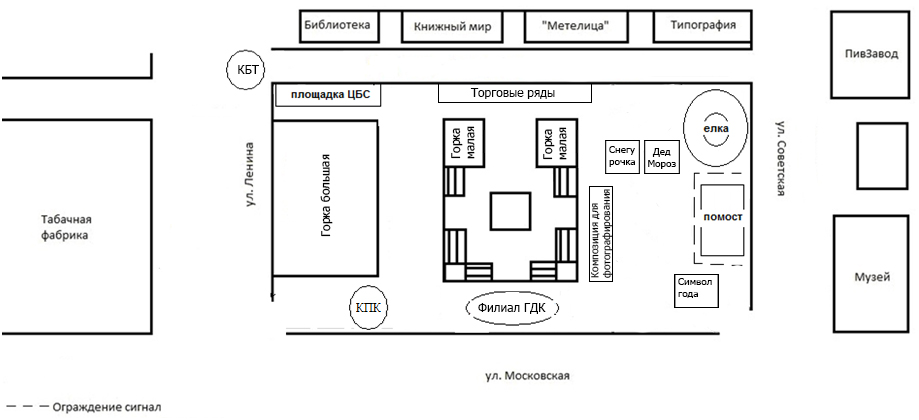 Заместитель главы города по социальной политике                                                        Н.И. Князева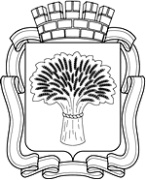 Российская ФедерацияАдминистрация города Канска
Красноярского краяПОСТАНОВЛЕНИЕРоссийская ФедерацияАдминистрация города Канска
Красноярского краяПОСТАНОВЛЕНИЕРоссийская ФедерацияАдминистрация города Канска
Красноярского краяПОСТАНОВЛЕНИЕРоссийская ФедерацияАдминистрация города Канска
Красноярского краяПОСТАНОВЛЕНИЕРоссийская ФедерацияАдминистрация города Канска
Красноярского краяПОСТАНОВЛЕНИЕ08.12.2015г.№1814КачанНадежда Николаевнаглава города Канска, председатель организационного комитетаКнязева Наталья Ивановна Члены организационного комитета:ДжаманСергей ДмитриевичКадачНина ВладимировнаДементьеваОльга НиколаевнаДмитриеваЮлия АнатольевнаБакшееваЛариса Ивановназаместитель главы города Канска по социальной политике, заместитель председателя организационного комитета первый заместитель главы города Канска по вопросам жизнеобеспечениязаместитель главы города по экономике и финансамспециалист Iкатегории Отдела культуры администрации г. Канскаглавный специалист Отдела культуры администрации г. Канскадиректор МБУ ФОК «Текстильщик» (по согласованию)Банин Николай ВикторовичБересневАндрей МихайловичГрищенко Любовь ДмитриевнаЖелезновСергей НиколаевичКозловНиколай Николаевичначальник МО МВД России «Канский» (по согласованию)директор МУП «Канский Электросетьсбыт» (по согласованию)директор МБУК ГДК г. Канска (по согласованию)начальник ФГКУ «10 отряд ФПС по Красноярскому краю» (по согласованию)директор МБОУ ДОД ДЮСШ им. В.И. Стольникова (по согласованию)Лосева Юлия МихайловнаМалюченко Лариса ВладимировнаОрлов Владимир ИвановичКолесникова Ирина ВладимировнаПерсидская Ольга МихайловнаПановАндрей ПетровичСурначева Евгения ВикторовнаТурухановВиктор АнатольевичЧебодаев Виктор ГригорьевичЦелюкВиктор ИвановичШестовВладимир АлександровичШляхтоваЛариса ВладимировнаШиповаловВалерий АнатольевичЮшина Светлана ВитальевнаЯворская Олеся ВикторовнаЯкименко Елена Юрьевнадиректор МКУ «Служба заказчика» (по согласованию)директор МБУК «Канский краеведческий музей»(по согласованию)начальник МКУ «Управление по делам ГО и ЧС» администрации  г. Канскадиректор КГБОУ СПО «Красноярский краевой библиотечный техникум» (по согласованию)консультант главы города по связям с общественностью отдела организационной работы, делопроизводства, кадров и муниципальной службы администрации г. Канска начальник МКУ «Управление образования администрации г. Канска» директор ЦБС г. Канска (по согласованию)директор ГПКК «Канское ПАТП» (по согласованию)начальник отдела физической культуры, спорта, туризма и молодежной политики администрации г. Канскадиректор МБУ ДО ДЮСШдиректор МУП «ТС и СО» (по согласованию)начальник Отдела культуры администрации г. Канскаглавный врач КГБУЗ «Канская межрайонная больница»начальник отдела экономического развития и муниципального заказа администрации г. Канска и.о.директора МБУ «Многопрофильный молодежный центр г. Канска» (по согласованию)заместитель директора по АХР ГДК г. Канска (по согласованию)Приложение № 2 к Постановлению администрации г. Канскаот 08.12.2015г. № 1814№ п/пНаименование мероприятияДата и время проведенияМесто проведенияОтветственныйПланируемое кол-во участников1.Новогодняя елка Губернатора края20.12.201512.00ГДКШляхтова Лариса Владимировна3-21-28Грищенко Любовь Дмитриевна3-25-586002.Открытие городской новогодней елки «Канску – 380 лет! Новогодний всем привет!»24.12.2015в 17.30Площадь им. Н.И. КоростелеваШляхтова Лариса Владимировна3-21-28Грищенко Любовь Дмитриевна3-25-5820003.Открытие Новогодней елки на стадионе «Текстильщик»25.12.2014  17-30 Стадион «Текстильщик» (40 лет Октября, 62/1)Чебодаев Виктор Григорьевич3-26-34Яворская Олеся Викторовна2-36-51 1504.Открытие новогодних ёлок в микрорайонах города «Операция «С Новым годом!»25.12.201517-00Арсенал, ул. Герцена-9, площадка возле дома № 25Грищенко Любовь Дмитриевна3-25-58Кузьмич Анастасия Сергеевна3-50-636004.Открытие новогодних ёлок в микрорайонах города «Операция «С Новым годом!»25.12.201518-00м-н Солнечный, площадка около бывшего здания ДКРАГрищенко Любовь Дмитриевна3-25-58Кузьмич Анастасия Сергеевна3-50-636004.Открытие новогодних ёлок в микрорайонах города «Операция «С Новым годом!»25.12.201519-00 м-н Северный,дом № 4,5Грищенко Любовь Дмитриевна3-25-58Кузьмич Анастасия Сергеевна3-50-636005.«Новогодний каприз Бабы Яги», открытие елки в Юго – Западном микрорайоне25.12.201518-00Юго-Западный микр-онГрищенко Любовь Дмитриевна3-25-58ФотимаАсламовна3-20-051506.«В свете елочных огней» - снежные приключения25.12.201517-00Эйдемана, 9Сурначева Евгения Викторовна3-21-461507.«Новогодний каприз Бабы Яги», открытие елки в пос. Строителей26.12.201517-00Площадка около ДК «Строитель»(п. Строителей, 56)Грищенко Любовь Дмитриевна3-25-58РустамоваФотимаАсламовна3-20-053008.«Новогодний каприз Бабы Яги», открытие елки в 5 в/г27.12.201518-305 в/г, д. 74Грищенко Любовь Дмитриевна3-25-58РустамоваФотимаАсламовна3-20-051509.«Новогодний каприз Бабы Яги», открытие елки в пос. Мелькомбината27.12.201517-30п. Мелькомбината, 21Грищенко Любовь Дмитриевна3-25-58РустамоваФотимаАсламовна3-20-0515010.«Здравствуй, здравствуй, Новый Год!28.12.2015  17-30М-н Северо-Западный,  в районе домов №№ 32,33Чебодаев Виктор Григорьевич3-26-34Яворская Олеся Викторовна2-36-5170№ п/пНаименование мероприятияДата и время проведенияМесто проведенияОтветственныйПланируемое кол-во участников1.«В мастерской у Деда Мороза», мастер – класс по изготовлению новогодних поделок07.12.2015в 16.00ДК«Строитель»Ляхова Ольга Васильевна3-20-05202.Мероприятие «Новогодняя открытка» в рамках образовательной программы «Музей в чемодане» (6+)В течение месяца(по заявкам)МБУ «ККМ»Шопенков Антон Андреевич3-56-311503.Новогодний концерт11.12.2015 г. в 15:00приют «Надежда»Мордвина Н.В3-32-23504.«Ледяное сердце», мультфильм, кинопоказ19.12.2015в 15.00ДК «Строитель»Козлов Алексей Анатольевич3-20-05205.Хореографический спектакль «Маленький принц»20.12.2015в 15.00Зал ДШИСимиютина Г.А.3-32-23496.Отчетный концерт «Зимняя сказка»22.12.2015  в 18:00Филиал ДШИМордвина Н.В.3-32-23507.«Новогодний подарок» - мастер класс по изготовлению новогодних сувениров22.12.2015в 15.30Филиал № 8Алексеенко Любовь Семеновна2-34-41258.Клуб « Ветеран» - вечер отдыха  «Новый год стучится на порог»22.12.2015в 14.00ГДКЛукьянова К.В.709.«Новый год у ворот» - новогодняя программа 0+22.12.15в 12.00Филиал № 7Гузенкова.Т.А.2510.«Новый год – волшебный праздник» - новогоднее представление 0+22.12.15в 11.00Филиал № 11Ключникова З.М.2511.Отчетный концерт «Новогодний калейдоскоп»23.12.2015в 18.00ДМШ № 2РулькевичЛюбовьВикторовна3-96-334912.Торжественное открытие выставки «Новогодние чудеса» (8+)с 15 по 24.12.2015в 14.00Выставочный залПетухова Ольга Олеговна,3-22-545013.«Здравствуй, счастье!Новый год!»,игровая программана пл. им. Н.И. Коростелева24.12.2015в 18.00Пл. им. Н.И. КоростелеваЛукьянова Ксения Викторовна3-20-0510014.«Принесла во двор зима: снег пушистый, лед, снежинки, санки, лыжи и коньки»- снежные приключения 0+24.12.15в 10.00Филиал № 2Бисякова М.В.2015.«Дружеская встреча в новый год» - новогодние фантазии 0+25.12.15в 14.00Филиал № 3Шаповалова С.П.2516.«Волшебное зеркало или приключение маши и Даши»-новогодняя сказка25.12.2015 в 10:00, 12:00МБОУ СОШ №9Легенченко Ирина Анатольевна10017.«Морозные нотки», танцевально – развлекательная программа25.12.2015в 14.00МБОУ СОШ № 9Меркель Оксана ВячеславовнаРустамоваФотимаАсламовна3-20-0510018.Отчетный концерт «Новогодний калейдоскоп»26.12.2015  в 18:00ДШИМиронова Г.И., Симиютина Г.А.12019.«В ожидании чуда», танцевально – развлекательная программа26.12.2015в 12.00ДК «Строитель»Меркель Оксана ВячеславовнаРустамоваФотимаАсламовна3-20-0510020.«Новогодние фантазии», танцевально – игровая программа26.12.2015в 17.30Площадка около ДК «Строитель»Лукьянова Ксения Викторовна3-20-0510021.Новогодний утренник «Волшебное зеркало или приключения Маши и Даши»26.12.201511-00ДК «Строитель»Легенченко Ирина Анатольевна3-20-0515022.Детские новогодние утренники «В сказке новогодней часто так бывает»26.12.201527.12.201510-00,12-00,14-00ГДКЖукова Елизавета Владимировна3-50-6360023.«В ожидании чуда», танцевально – развлекательная программа27.12.2015в 15.00ДК «Строитель»Меркель Оксана ВячеславовнаРустамоваФотимаАсламовна3-20-0510024.Отделение хореографии «Новогодний праздник»27.12.2015  в 17:00ДШИМиронова Г.И., Симиютина Г.А.3-32-2310025.Новогодний утренник «Волшебное зеркало или приключения Маши и Даши»27.12.2015в 14-00ДК «Строитель»Легенченко Ирина Анатольевна3-20-0515026.«Новый год зажигает  огни» - новогодние узоры 12+27.12.15в 15.00Филиал № 6Ромодина В.В.2027.«Сияние русского узора» - праздничная прграмма программа 14+27.12.15в 15.00Зал литературных встреч ЦГБ им. А.П. ЧеховаАлай Г.И.2028.«Приключения в новогоднем королевстве» - утренник  6+28.12.15в 15.00Филиал № 8Алексеенко Л.С.2529.«Серпантин новогодних затей». Сказочное театрализованное  путешествие               0+28.12.1511.00Зал литературных встреч ЦГБ им. А.П. ЧеховаМартус И.А.35-4030.«Сюрприз от Деда Мороза», танцевальная программа28.12.2015 в 16.00МБОУ СОШ № 22Меркель Оксана ВячеславовнаРустамоваФотимаАсламовна3-20-052531.Здравствуй, ёлка! Новый Год»-вечер отдыха клуба «Золотой возраст»02.01.2016 в 14:00ДК «Строитель»РустамоваФотимаАсламовна3-20-055032.«В гостях у снежинки»-танцевально-игровая программа05.01.2016 в 14:00ДК «Строитель»Меркель Оксана Вячеславовна3-20-0510033.«Новогодняя путаница»-танцевально-игровая программа05.01.2016 в 16:00ДК «Строитель»РустамоваФотимаАсламовна3-20-053034.«Горит рождественская свеча» - путешествие в традицию  6+05.01.16в 14.00Филиал № 3Шаповалова С.П.2035.«Добро творить – себя веселить» - праздник Рождества Христова 6+05.01.16в 14.00Филиал № 8Алексеенко Л.С.1536.«Рождество для Золушки» - благотворительный музыкальный спектакль06.01.2016 в 15:00ДК «Строитель»Легенченко Ирина Анатольевна3-20-0510037.«Под чистым снегом Рождества» - рождественский музыкальный салон 14+06.01.16в 13.00Молодежная библиотекаКсензова С.В.2038.«Это сказочное Рождество»Фольклорный праздник6+06.01.16в 16.00Филиал № 11Ключникова З.М.15-2039.«Новый год и Рождество – волшебство и колдовство» - литературное ассорти 6+06.01.16в 12.00Филиал № 7Гузенкова.Т.А.15-2040.«Есть старинное преданье -новогоднее гаданье» развлекательная игра 6+06.01.16в 12.00ЦДБМартус И.А.2541.«Коляда, коляда, на кануне Рождества » - зимние забавы  6+06.01.16в 11.00Филиал № 2Бисякова М.В.2042.Детский утренник «Рождественская елка»07.01.2016ГДККарецкая Ю.А.4043.Рождественский театральный концерт «Славим Господа Христа в день Святого Рождества»07.01.2016ГДККузьмич А.С.30044.Диско программа «Звезды зажигают!»08.01.2016в 16.00ДК «Строитель»Меркель О.В5045.Рождественская встреча «Для тех, кому за….»-«Зимней сказочной порой»08.01.2016в 14.00-17.00ГДККругом О.Л.Лукьянова К.В.10046.Рождественский концерт ДДТ09.01.2016ГДКГладких А.С.30047."Рождественские встречи" в клубе "Эдельвейс"14+10.01.16в 14.00Зал литературных встреч ЦГБ им. А.П. ЧеховаАлай Г.И.1548.«Согрейся душой под Рождественской звездой»-  литературно-музыкальный вечер12+10.01.16в 16.00Филиал № 6Ромодина В.В.2049.Рождественский концерт в пансионате «Кедр»19.01.2016  в 15:00ДШИМиронова Г.И., Симиютина Г.А.3-32-2350.Выставка «Музейный детектив» (5+)Январь – февраль.МБУ «ККМ»Сотрудники МБУК «ККМ»3-25-4050051.Мероприятие «Новогодний квест с Алёшей Сероглазовым» (6+)Январь – февраль.МБУ «ККМ»Сотрудники МБУК «ККМ»3-25-4050№ п/пНаименование мероприятияДата и время проведенияМесто проведенияОтветственный1.Открытое первенство города Канска по вольной борьбе среди юношей и девушек на призы «Новогодней елки»(50 чел.)19.12.2015г.10-00с/з ГДК(ул. Ленина,10)Отдел ФКСТ и МП(Чебодаев В.Г.)МБУ ДО ДЮСШ «Олимпиец»(Трифонова А.Е.)2.Первенство города по спортивной акробатике посвященное Новому году (80 чел.)20.12.201511-00с/з ДЮСШ( Сибирская, 6)МБУ ДО ДЮСШ (Целюк В.И.)3.Открытие Новогодней елки на ст. «Текстильщик»(500 чел.)25.12.201517.30-20.00Ст. «Текстильщик»(ул. 40 лет Октября, 61/1)Отдел ФКСТ и МП(Чебодаев В.Г.)МБУ «ММЦ»г. КанскаМБУ ФОК «Текстильщик»(Бакшеева Л.И.)4.Открытое первенство города Канска по самбо борьбе среди юношей и девушек на призы Деда Мороза (50 чел.)26.12.201510-00с/з ГДК(ул. Ленина,10)Отдел ФКСТ и МП(Чебодаев В.Г.)МБУ ДО ДЮСШ «Олимпиец»(Татару-Коваленко О.В.)5.Веселые старты на приз «Новогодней елки» (60 чел.)27.12.201516-00с/з ДЮСШ(Сибирская, 6)МБУ ДО ДЮСШ (Целюк В.И.)6.Открытое первенство города Канска по лыжным гонкам «Новогодняя гонка»Отделения: биатлон, лыжные гонки и спортивное ориентирование(100)29.12.2015г.12-00Сосновый бор(роща ХБК)МБУ ДО ДЮСШ им. В.И. Стольникова (Козлов Н.Н.)7.Открытое первенство города Канска по лыжным гонкам «Новогодняя гонка»Отделения: биатлон, лыжные гонки и спортивное ориентирование  (80чел)30.12.2015г.12-00Биатлонный комплекс «Салют»МБУ ДО ДЮСШ им. В.И. Стольникова (Козлов Н.Н.)8.Турнир по мини-футболу (70 чел.)02-10.01. 201611.00ФОК "Солнечный"(м-он Солнечный, 6)МБУ ФОК «Текстильщик»(Бакшеева Л.И.)9.Турнир  по хоккею с шайбой (50 чел.)04.01.2016  12.00Ст. «Текстильщик»(ул. 40 лет Октября, 61/1)МБУ ФОК «Текстильщик»(Бакшеева Л.И.)10.Выход на каток отделение вольная борьбы(20 чел.)05.01.201611-00х/к «Дельфин» (ул. Горького, 44)Отдел ФКСТ и МП(Чебодаев В.Г.)МБУ ДО ДЮСШ «Олимпиец»(Шайдарова Н.Н.)11.Выход на горнолыжную базу отделение дзюдо(30 чел.)05.01.201611-00горнолыжная база (район Соленого озера)Отдел ФКСТ и МП(Чебодаев В.Г.)МБУ ДО ДЮСШ «Олимпиец»(Тыкманов В.И.)12.Выход на каток отделение бокса(30 чел.)06.01.201611-00стадион «Текстильщик» (ул. 40 лет Октября, 61/1)Отдел ФКСТ и МП(Чебодаев В.Г.)МБУ ДОДЮСШ «Олимпиец»(Маскалюк В.Н.)13.Турнир по хоккею с мячом (50 чел.)06.01.201612.00х/к «Темп»(ул. Эйдемана, 7)МБУ ФОК «Текстильщик»(Бакшеева Л.И.)14.Турнир по настольному теннису06.01.201608.01.201618.00Дом спорта «Текстильщик (ул. 40 лет Октября 33)МБУ ФОК «Текстильщик»(Бакшеева Л.И.)15.Открытое первенство города Канска по лыжным гонкам «Апельсиновая гонка»Отделения: биатлон, лыжные гонки и спортивное ориентирование  (80чел)06.01.2016г.12-00Сосновый бор(роща ХБК)МБУ ДО ДЮСШ им. В.И. Стольникова (Козлов Н.Н.)16.Открытое первенство города Канска по биатлону «Рождественская  гонка»Отделения: биатлон, лыжные гонки и спортивное ориентирование  (80чел)08.01.2016г.12-00Биатлонный комплекс «Салют»МБУ ДО ДЮСШ им. В.И. Стольникова (Козлов Н.Н.)17.Соревнования по конькобежному спорту (50 чел.)08.01.201612.00Ст. «Текстильщик»(ул. 40 лет Октября, 61/1)МБУ ФОК «Текстильщик»(Бакшеева Л.И.)18.Турнир по волейболу (60 чел)09.01.201610.00Дом спорта «Текстильщик (ул. 40 лет Октября 33)МБУ ФОК «Текстильщик»(Бакшеева Л.И.)19.Соревнования по гиревому спорту среди юношей10.01.201612.00С/зал «Химик» (ул. Восточная 12 А)МБУ ФОК «Текстильщик»(Бакшеева Л.И.)№п/пМероприятие (форма, наименование мероприятия)Дата, время, место проведенияОтветственноелицо (ФИО)МАОУ лицей № 1, Северный микрорайон, 29 а, 3-99-01МАОУ лицей № 1, Северный микрорайон, 29 а, 3-99-01МАОУ лицей № 1, Северный микрорайон, 29 а, 3-99-01МАОУ лицей № 1, Северный микрорайон, 29 а, 3-99-01Театрализованное представление4 класс – 55чел.Малый спор.зал25.12.201510.00-11.30Храмцов А.В., директор,Руденко О.П.Маркова А.В.Театрализованное представление1 класс – 82чел.Малый спор. зал25.12.201512.30-14.00Храмцов А.В., директор,Руденко О.П.Маркова А.В.Конкурсная программа5-6 класс-165 человекМалый спор. зал25.12.201515.00-17.00Храмцов А.В., директор,Руденко О.П.Маркова А.В.Театрализованное представление3 класс - 76чел.Малый спор. зал26.12.201510.00-11.30Храмцов А.В., директор,Руденко О.П.Маркова А.В.Театрализованное представление2 класс –79чел.Малый спор. зал26.12.201512.30-14.00Храмцов А.В., директор,Руденко О.П.Маркова А.В.Конкурсная программа 7-8 класс-145человекМалый спор. зал26.12.201516.00-19.00Храмцов А.В., директор,Руденко О.П.Маркова А.В.Конкурсная программа 9-11 класс-227человекМалый спор. зал26.12.201519.30-21.30Храмцов А.В., директор,Руденко О.П.Маркова А.В.МАОУ «Гимназия № 1», ул. 40 лет Октября, 33/2, 3-42-64МАОУ «Гимназия № 1», ул. 40 лет Октября, 33/2, 3-42-64МАОУ «Гимназия № 1», ул. 40 лет Октября, 33/2, 3-42-64МАОУ «Гимназия № 1», ул. 40 лет Октября, 33/2, 3-42-64Театрализованное представление«В царстве славного Мороза» 2 классы-52 человекI корпус,  Актовый зал25.12.2015с 10.00-11.00Подоляк С.Г., директорМиронченко С.В., Давыдова Н.Н., Никонова М.А.Театрализованное представление«В царстве славного Мороза»4 класс -56 человекI корпус,  Актовый зал25.12.2015с 12.00-13.00Никонова М.А.Гарченко О.А., Лавренюк О.В.Новогодний КВН «Сказочный калейдоскоп» 5-6 классы-108 человекI корпус,  Актовый зал25.12.2015с 14.00 до 15.00Ломоносова О.В., Краевская Л.А., Юханова О.И.Баранова В.В.Новогодняя сказка«Волшебный карнавал»7-8 классы-118 человекI корпус,  Актовый зал25.12.2015с 16.00 до 17.00Трибунская Ж.В., Быстрова Г.В., Нуждина Т.А., Наумова И.В., Баранова В.В.Театрализованное представление «В царстве славного Мороза» 1классы-60 человекI корпус,  Актовый зал26.12.2015с 10.00 до 11.00Никонова М.А.Рузавина А.Р., Шнайдер С.Г.Театрализованное представление «В царстве славного Мороза» 3классы-55 человекI корпус,  Актовый зал26.12.2015с 12.00 до 13.00Лапина Н.В., Копанева И.В.,  Никонова М.А.Сказка «Путешествие с Дедом Морозом по загадочным странам мира» 9-11 классы -145 человекI корпус,  Актовый зал 26.12.2015с 16.00 до 18.00Скрябина Н.Н., Анциферова Т.М., Работнова С.В., Краева А.Е., Шевкунова С.В., Кутихина Н.В., Баранова В.В.МАОУ гимназия № 4, ул. Революции, 19, 3-28-79МАОУ гимназия № 4, ул. Революции, 19, 3-28-79МАОУ гимназия № 4, ул. Революции, 19, 3-28-79МАОУ гимназия № 4, ул. Революции, 19, 3-28-79Театрализованное представление1кл. – 82 чел.Актовый зал25.12.201512.00-12.45                Столовая12.45-14.00Шумачкова О.А., директор,ГурковаН.В.зам. директораКондров Г.А.Театрализованное представление2кл. – 82 чел.Актовый зал25.12.201510.00-10.45Столовая10.45-12.00Шумачкова О.А., директор,ГурковаН.В.зам. директораКондров Г.А.Театрализованное представление6-7кл. – 252 чел.Актовый зал25.12.201516.00-17.00Столовая17.00-19.00Шумачкова О.А., директор,ГурковаН.В.зам. директораКондров Г.А.Театрализованное представлениеСубботняя школа – 100 чел.Актовый зал26.12.201511.00-11.45Столовая11.45-13.00Шумачкова О.А., директор,ГурковаН.В.зам. директораКондров Г.А.Театрализованное представление3-4кл. – 168 чел.Актовый зал28.12.201512.00-12.45Столовая12.45-14.00Шумачкова О.А., директор,ГурковаН.В.зам. директораКондров Г.А.Театрализованное представление8-11кл. –250 чел.Актовый зал28.12.201517.00-18.00Столовая18.00-20.30Шумачкова О.А., директор,ГурковаН.В.зам. директораКондров Г.А.МБОУ СОШ № 2, ул. Крестьянская, 27, 3-55-99МБОУ СОШ № 2, ул. Крестьянская, 27, 3-55-99МБОУ СОШ № 2, ул. Крестьянская, 27, 3-55-99МБОУ СОШ № 2, ул. Крестьянская, 27, 3-55-99Новогодний калейдоскоп  «Веселая обезьянка, или обезьянкины чудеса»1а,1б- 55 человекКабинет музыки, здание начальной школы28.12.2015С 10.00-11.00Злобина И.Е. директор,Иванова Т.А.Классные руководители,1в,1г – 55 человекКабинет музыки, здание начальной школы28.12.2015 с 11.30-12.03Злобина И.Е. директор,Иванова Т.А.Классные руководители,2а,2б- 55 человекКабинет музыки, здание начальной школы28.12.2015с 13.00-14.00Злобина И.Е. директор,Иванова Т.А.Классные руководители,4а,4б,4в-75 человекКабинет музыки, здание начальной школы28.12.2015с 14.30-15.30Злобина И.Е. директор,Иванова Т.А.Классные руководители,2в,3в- 55 человекКабинет музыки, здание начальной школы29.12.2015с 10.00-11.00Злобина И.Е. директор,Иванова Т.А.Классные руководители,3а,3б-55 человекКабинет музыки, здание начальной школы29.12.2015с 11.30-12.30Злобина И.Е. директор,Иванова Т.А.Классные руководители,2г,3г,4г – 45 человекКабинет музыки, здание начальной школы23.12.2015с 11.00-12.00Злобина И.Е. директор,Иванова Т.А.Классные руководители,5а,5б,5в,5г-90 человекКаб. №13- 14, №27,29,29.12.2015с 12.00-14.00Злобина И.Е. директор,Иванова Т.А.Классные руководители,Новогодний стартин« Обезьянкины забавы»6-7 классы -170 человекСпортивный зал Основной школы29.12.2015с 15.00-16.30Пушкина Л.Ю.Шапхарова С.С.Классные руководители8-11 классы -180 человекСпортивный зал Основной школы29.12.2015с17.00-20.00Пушкина Л.Ю.Шапхарова С.С.Классные руководителиМБОУ СОШ № 3, ул. Муромская, 13, 3-72-55МБОУ СОШ № 3, ул. Муромская, 13, 3-72-55МБОУ СОШ № 3, ул. Муромская, 13, 3-72-55МБОУ СОШ № 3, ул. Муромская, 13, 3-72-55Новогодняя программа «Время сказочных приключений»1а, 1б,1в – 79 чел.Актовый зал24.12.201510.00-11.00Имподистова М.А., директорФедорова Е.М., заместитель директора, Коростелева С.В., педагог-организаторНовогодняя программа «Время сказочных приключений»1г, 1д  – 50 чел.Актовый зал24.12.201511.30- 12.30Имподистова М.А., директорФедорова Е.М., заместитель директора, Коростелева С.В., педагог-организаторПраздничная программа «Новогодний карнавал»2 классы-100 чел.Актовый зал25.12.201510.00-11.00Имподистова М.А., директорФедорова Е.М., заместитель директора, Коростелева С.В., педагог-организаторПраздничная программа «Новогодний карнавал»3 классы- 92 чел.Актовый зал26.12.201510.00-11.00Имподистова М.А., директорФедорова Е.М., заместитель директора, Коростелева С.В., педагог-организаторПраздничная программа «Новогодний карнавал»4 классы- 83 чел.«Новогодний голубой огонек»5 классы – 105 чел.Актовый зал28.12.201510.00-11.00Имподистова М.А., директорФедорова Е.М., заместитель директора, Коростелева С.В., педагог-организаторПраздничная программа «Новогодний карнавал»4 классы- 83 чел.«Новогодний голубой огонек»5 классы – 105 чел.Актовый зал24.12.201514.00-15.00Имподистова М.А., директорФедорова Е.М., заместитель директора, Коростелева С.В., педагог-организатор«Новогодний голубой огонек»6 классы – 83 чел.Актовый зал25.12.201514.00-15.00Имподистова М.А., директорФедорова Е.М., заместитель директора, Коростелева С.В., педагог-организатор«Новогодний голубой огонек»7 классы – 91 чел.Актовый зал26.12.201514.00-15.00Имподистова М.А., директорФедорова Е.М., заместитель директора, Коростелева С.В., педагог-организатор«Новогодний драйв»8,9 классы – 165 челАктовый зал25.12.201517.00-20.00Имподистова М.А., директорФедорова Е.М., заместитель директора, Коростелева С.В., педагог-организатор«Диско –пати «Новый год»10,11 классы - 104Актовый зал28.12.201517.00-20.00Имподистова М.А., директорФедорова Е.М., заместитель директора, Коростелева С.В., педагог-организаторМБОУ СОШ № 5, микрорайон Солнечный, 3-67-92МБОУ СОШ № 5, микрорайон Солнечный, 3-67-92МБОУ СОШ № 5, микрорайон Солнечный, 3-67-92МБОУ СОШ № 5, микрорайон Солнечный, 3-67-92Новогодний дико — клуб «Аттракцион»7 — 8 классы — 50 чел.актовый зал 25.11.2015,  с 17.00 — 18.30Коротаев А.А.директорБатракова И.Ю., Полоненко С.В.Новогодний дико — клуб «Аттракцион»9 — 10 классы — 50 чел.актовый зал 25.11.2015,  с 19.00 — 21.30Коротаев А.А.директорБатракова И.Ю., Полоненко С.В.«Новогодний карнавал» 3 классы — 51 чел.актовый зал 26.12.2015  с 10.00 — 11.30Коротаев А.А.директорБатракова И.Ю., Полоненко С.В.«Новогодний карнавал» 4 классы — 50 чел.актовый зал 26.12.2015   с 13.00 — 14.30Коротаев А.А.директорБатракова И.Ю., Полоненко С.В.Новогодняя телепередача «В гостях у...» 5 классы — 44 чел.	актовый зал 26.12.2015   с 15.30 — 16.30Коротаев А.А.директорБатракова И.Ю., Полоненко С.В.Новогодняя телепередача «В гостях у...» 6 классы — 52 чел.актовый зал 26.12.2015   с 17.30 — 18.30Коротаев А.А.директорБатракова И.Ю., Полоненко С.В.«Новогодний хоровод» 1 а — 30 чел.актовый зал 28.12.2015  с 10.00 — 11.00Коротаев А.А.директорБатракова И.Ю., Полоненко С.В.«Новогодний хоровод» 1 б - 30 чел.актовый зал 28.12.2015  с 12.00 — 13.00Коротаев А.А.директорБатракова И.Ю., Полоненко С.В.«Новогодний хоровод» 1 в - 30 чел.актовый зал 28.12.2015  с 14.00 — 15.00Коротаев А.А.директорБатракова И.Ю., Полоненко С.В.«Новогодний карнавал» 2 классы — 51 чел.актовый зал 28.12.2015   с 16.00 — 17.00Коротаев А.А.директорБатракова И.Ю., Полоненко С.В.МБОУ СОШ № 6, ул. Бограда, 59, 3-16-12МБОУ СОШ № 6, ул. Бограда, 59, 3-16-12МБОУ СОШ № 6, ул. Бограда, 59, 3-16-12МБОУ СОШ № 6, ул. Бограда, 59, 3-16-12Театрализованное представление1кл. – 62 чел.Актовый зал24.12.2015 с 10.00-11.30Штейбезандт В. А. - директор,Зам по ВР Михайлова А.В.Театрализованное представление2 кл. – 75 чел.Актовый зал24.12.2015с 12.00-13-30Штейбезандт В. А. - директор,Зам по ВР Михайлова А.В.Театрализованное представление3 кл. – 75 чел.Актовый зал24.12.2015с 14.00-15.30Штейбезандт В. А. - директор,Зам по ВР Михайлова А.В.«Директорский приём»Ёлка для учащихся НОУ 5-9 кл.40чел.Актовый зал24.12.2015с 18.00-19.30.Штейбезандт В. А. - директор,Зам по ВР Михайлова А.В.Театрализованное представление4-5кл. – 90 чел.Актовый зал25.12.2015с 15.00-16.30Штейбезандт В. А. - директор,Зам по ВР Михайлова А.В.Театрализованное представление6-9 кл. – 90 чел.Актовый зал25.12.2015с 17.30-20.00Штейбезандт В. А. - директор,Зам по ВР Михайлова А.В.МБОУ СОШ № 7, ул. Краснопартизанская, 29, 3-23-49МБОУ СОШ № 7, ул. Краснопартизанская, 29, 3-23-49МБОУ СОШ № 7, ул. Краснопартизанская, 29, 3-23-49МБОУ СОШ № 7, ул. Краснопартизанская, 29, 3-23-49"Новогодний праздник»1 кл – 50 ч3 кл – 40 чЮношеская библиотека28.12.201511.00-12.1513.00 – 14.15Кошелева И.Ф.- директор,Э.И.Гаврилова – зам ВРНовогодний праздник»2 кл – 50 ч4 кл – 39 чЮношеская библиотека29.12.201511.00-12.1513.00 – 14.15Кошелева И.Ф.- директор,Э.И.Гаврилова – зам ВРНовогодний переполох8 – 11 кл-75 ч спортивный зал25.12.201518.00 – 21.00Кошелева И.Ф.- директор,Э.И.Гаврилова – зам ВРНовогодний переполох5 – 7 кл-72ч спортивный зал26.12.201515.00 – 18.00Кошелева И.Ф.- директор,Э.И.Гаврилова – зам ВРМБОУ ООШ № 8, ул. Краевая, 66, 3-42-57МБОУ ООШ № 8, ул. Краевая, 66, 3-42-57МБОУ ООШ № 8, ул. Краевая, 66, 3-42-57МБОУ ООШ № 8, ул. Краевая, 66, 3-42-57Театрализованное представление « В гостях у деда Мороза»1-4 кл. - 65 чел.Холл 2 этажа 28.12.201510.00-11.00Дименкова Н.В.-  директор,Гончарук Н.Б.Новогоднее ассорти5-9 кл. – 60 чел.28.12.201516.00-20.00Дименкова Н.В.-  директор,Гончарук Н.Б.МБОУ ООШ № 9, Элеваторная, 23, 2-70-32МБОУ ООШ № 9, Элеваторная, 23, 2-70-32МБОУ ООШ № 9, Элеваторная, 23, 2-70-32МБОУ ООШ № 9, Элеваторная, 23, 2-70-32Театрализованное представление 1-2 классыШкольная столовая 25.12.201510.00-11.20Чулков  И. П. – директор,Лукьянова О.П.Театрализованное представление 3-4 классыШкольная столовая 25.12.201512.00-13.20Чулков  И. П. – директор,Лукьянова О.П.Танцевально – игровая программа 5-6классыШкольная столовая25.12.201514.00-15.30Чулков  И. П. – директор,Лукьянова О.П.Театрализованное представление 7-9клШкольная столовая 26.12.201517.00-20.00Чулков  И. П. – директор,Лукьянова О.П.                        МБОУ СОШ №11, посёлок Мелькомбината, 3-33-76                        МБОУ СОШ №11, посёлок Мелькомбината, 3-33-76                        МБОУ СОШ №11, посёлок Мелькомбината, 3-33-76                        МБОУ СОШ №11, посёлок Мелькомбината, 3-33-76Музыкальная сказка «Бременские музыканты»1-2кл -50 челСпортивный зал23.12.2015  с 10.00 до 11.20Ничипорчук Л.Г. –директор,Севрюкова С.Н.Кл. руководителиМузыкальная сказка «Бременские музыканты»3кл-48 челСпортивный зал23.12.2015  с 13.00 до 14.20Ничипорчук Л.Г. –директор,Севрюкова С.Н.Кл. руководителиМузыкальная сказка «Бременские музыканты»4 кл-36Спортивный зал24.12.2015  с 10.00 до 11.20Ничипорчук Л.Г. –директор,Севрюкова С.Н.Кл. руководителиМузыкальная сказка «Бременские музыканты»Новогодний стартинейджр5 кл-40 челСпортивный зал24.12.2015  с 14.30 до 15.50Ничипорчук Л.Г. –директор,Севрюкова С.Н.Кл. руководителиМузыкальная сказка «Бременские музыканты»Новогодний стартинейджр6 кл-37челСпортивный зал25.12.2015  с 14.30 до 15.50Ничипорчук Л.Г. –директор,Севрюкова С.Н.Кл. руководителиВечеринка- 80х7-11 кл-60 челСпортивный зал25.12.2015  с 18.00 до 20.00Ничипорчук Л.Г. –директор,Севрюкова С.Н.Кл. руководителиМБОУ СОШ № 15, ул. Шоссейная, 26, 3-42-63МБОУ СОШ № 15, ул. Шоссейная, 26, 3-42-63МБОУ СОШ № 15, ул. Шоссейная, 26, 3-42-63МБОУ СОШ № 15, ул. Шоссейная, 26, 3-42-63Бал литературных героев1-3кл. – 116 челРекреация 3 этажа 25.12.201510.00-11.00Данилова Л.М. – директор,Зам по ВР Медведева И.В.,  педагог- организаторГлушнева Н.В.4-6кл. – 160 чел25.12.201512.00-13.00Данилова Л.М. – директор,Зам по ВР Медведева И.В.,  педагог- организаторГлушнева Н.В. 7-11кл – 114 чел25.12.201516.00-18.00Данилова Л.М. – директор,Зам по ВР Медведева И.В.,  педагог- организаторГлушнева Н.В.                              МБОУ ООШ № 17, посёлок Строителей, 56, 3-54-02                              МБОУ ООШ № 17, посёлок Строителей, 56, 3-54-02                              МБОУ ООШ № 17, посёлок Строителей, 56, 3-54-02                              МБОУ ООШ № 17, посёлок Строителей, 56, 3-54-02Новогодний утренник по классам1 класс-29 чел. – детская библиотека г. Канска 24.12.2015 с 11.00 Сорока М.Ю.-директорКлассные руководители 1-9 классов2-3 классы- 39 чел. - детская библиотека г. Канска26.12.2015 с 13.00 Сорока М.Ю.-директорКлассные руководители 1-9 классов4 класс- 29 чел. 26.12.2015 с 12.00Сорока М.Ю.-директорКлассные руководители 1-9 классов5-7 классы – ДК «Строитель»8-9 классы –24 чел. 26.12.2015 с 12.00 Сорока М.Ю.-директорКлассные руководители 1-9 классовМБОУ СОШ № 18, переулок Индустриальный, 1, 3-21-59МБОУ СОШ № 18, переулок Индустриальный, 1, 3-21-59МБОУ СОШ № 18, переулок Индустриальный, 1, 3-21-59МБОУ СОШ № 18, переулок Индустриальный, 1, 3-21-59Театрализованное представление5-6 кл. – 100 чел.Столовая 26.12.201510.00-11.0011.30-12.30Креминский С.В. - директор,Бавыкина Н.Н.Тимофеева Н.ГТеатрализованное представление7-8 кл. – 50 челСтоловая 26.12.201513.00-14.00Креминский С.В. - директор,Бавыкина Н.Н.Тимофеева Н.ГТеатрализованное представление9-11 кл. – 100 челСтоловая 26.12.201516.00-18.0018.00-20.00Креминский С.В. - директор,Бавыкина Н.Н.Тимофеева Н.ГМБОУ СОШ № 19, Северный микрорайон, 29, 3-42-59МБОУ СОШ № 19, Северный микрорайон, 29, 3-42-59МБОУ СОШ № 19, Северный микрорайон, 29, 3-42-59МБОУ СОШ № 19, Северный микрорайон, 29, 3-42-59Новогодний королевский бал 1 кл-40 челАктовый зал школы26.12.2015 г. 10.00 – 11.00ч.Иконников А.Ю. -  директор,Креминская Е.Л.Накрохина О.Л.Новогодний королевский бал2а,3а,4а-48 чел26.12.2015г.11.30 – 12.30 чИконников А.Ю. -  директор,Креминская Е.Л.Накрохина О.Л.Новогодняя танцевально-развлекательная программа8-11 кл-50 чел25.12.2015г.17.00 – 20.00Иконников А.Ю. -  директор,Креминская Е.Л.Накрохина О.Л.5-7 кл- 46 чел28.12.2015г.14.00 – 16.00 ч. Иконников А.Ю. -  директор,Креминская Е.Л.Накрохина О.Л.МБОУ СОШ № 20, ул. Молодогвардейская, 5, 3-21-83МБОУ СОШ № 20, ул. Молодогвардейская, 5, 3-21-83МБОУ СОШ № 20, ул. Молодогвардейская, 5, 3-21-83МБОУ СОШ № 20, ул. Молодогвардейская, 5, 3-21-83Игровая развлекательная программа «Фабрика новогодних звёзд»1-4 кл.  100 чел.Рекреация, 2 этаж 29.12.201512.00-13.30Люляева О.В. -  директор,Зам по ВР Бондар О.В.Пупкова Р.М.педагог-организаторИгровая развлекательная программа «Новогодняя фантазия»5-9 кл. – 130 чел.Рекреация, 2 этаж 29.12.201517.00-20.00Люляева О.В. -  директор,Зам по ВР Бондар О.В.Пупкова Р.М.педагог-организатор                                     МБОУ СОШ № 21, ул. Красноярская, 22, 3-42-60                                     МБОУ СОШ № 21, ул. Красноярская, 22, 3-42-60                                     МБОУ СОШ № 21, ул. Красноярская, 22, 3-42-60                                     МБОУ СОШ № 21, ул. Красноярская, 22, 3-42-60 Театрализованное представление «Новый год для маленькой Бабы Яги» 3-4 кл-48 чел  1 этаж школы25.12.2015 с  13.00-14.00Сечко И.В.- зам директора  по ВР, Иванова И.А. Театрализованное представление «Весёлых масок карнавал» 7-8 кл-50 чел 25.12.2015 с  15.00-16.00Сечко И.В.- зам директора  по ВР, Иванова И.А.Новогодняя шоу-программа «Один в один»9-11кл-60 чел 25.12.2015 с  18.00-19.00Сечко И.В.- зам директора  по ВР, Иванова И.А. Театрализованное представление «Новый год для маленькой Бабы Яги» 1 кл-48 чел 26.12.2015 с 10.00-11.00Сечко И.В.- зам директора  по ВР, Иванова И.А. Театрализованное представление «Новый год для маленькой Бабы Яги 2 кл-35 чел26.12.2015 с  12.00-13.00Сечко И.В.- зам директора  по ВР, Иванова И.А. Театрализованное представление «Встреча заморского гостя» 5-6 кл-40 чел 26.12.20105 с 14.00-15.00Сечко И.В.- зам директора  по ВР, Иванова И.А.МБОУ ООШ№ 22, ул. Н.Буды, 5, 3-47-02МБОУ ООШ№ 22, ул. Н.Буды, 5, 3-47-02МБОУ ООШ№ 22, ул. Н.Буды, 5, 3-47-02МБОУ ООШ№ 22, ул. Н.Буды, 5, 3-47-02Театрализованное представление3а, 3б– 69 чел.КДТеатр25.12.201410.00-11.30Кондрова Л.Д. – директор,Макарова Е.В.Кл. руководителиТеатрализованное представление2а, 2б, 4 кл - 83 уч-сяЦБСим А.П. Чехова25.12.201512.00-13.00Кондрова Л.Д. – директор,Макарова Е.В.Кл. руководителиТеатрализованное представление6а, 6б,5кл. – 71чел.ДК «Строителей»26.12.201511.00-13.00Кондрова Л.Д. – директор,Макарова Е.В.Кл. руководителиТеатрализованное представление1а, 1б – 46челХолл зеленого зала 28.12.201510.00- 11.30Кондрова Л.Д. – директор,Макарова Е.В.Кл. руководителиНовогодняя дискотека«А вот и Новогодняя сказка»7а, 7б, 8а, 8б, 9кл–152чел.Холл зеленого зала 28.12.201516.00- 18.00Кондрова Л.Д. – директор,Макарова Е.В.Кл. руководителиПраздник«Катерина-Санница» 1-9клШкола №22, стадион19.12.2015в 13.00-14.00Кондрова Л.Д. – директор,Макарова Е.В.Кл. руководителиНовогодние посиделки «Мелодия Рождества 2016»08.01.2015в 11.00час,5-7клКондрова Л.Д. – директор,Макарова Е.В.Кл. руководители                          МК ДОУ № 1, ул. Московская, 71, 3-24-27                          МК ДОУ № 1, ул. Московская, 71, 3-24-27                          МК ДОУ № 1, ул. Московская, 71, 3-24-27                          МК ДОУ № 1, ул. Московская, 71, 3-24-27Новогодний утренник – 16 чел.25.12.201459.00-10.00Игровой зал Самаль Т.С. – директор, Бурейшина О.М.,Пескова Н.М.МБ ДОУ № 5, посёлок Мелькомбината, 22, 3-42-48МБ ДОУ № 5, посёлок Мелькомбината, 22, 3-42-48МБ ДОУ № 5, посёлок Мелькомбината, 22, 3-42-48МБ ДОУ № 5, посёлок Мелькомбината, 22, 3-42-48 «Приключения в Новогоднюю ночь» Средняя группа - 20 чел.21.12.2015с 9.30-10.00Макеева Е.В. – заведующая,Дерлам В.В. музыкальный руководитель «Зимняя сказка» Логопедическая  группа - 12 чел. 21.12.2015 с 15.30-16.00Макеева Е.В. – заведующая,Дерлам В.В. музыкальный руководитель «В гостях у Снегурочки»II мл. группа - 23 чел.22.12.2015 с 9.30-10.00Макеева Е.В. – заведующая,Дерлам В.В. музыкальный руководитель  «Новогодние приключения» Старшая группа - 23 чел.22.12.2015 с15.30-16.00Макеева Е.В. – заведующая,Дерлам В.В. музыкальный руководитель «Заюшкина избушка»I мл. группа 23.12.2015с 9.00-09.30Макеева Е.В. – заведующая,Дерлам В.В. музыкальный руководитель  «Приключения в новогоднюю ночь» Средняя группа - 24 чел.23.12.2015с 10.00-10.30Макеева Е.В. – заведующая,Дерлам В.В. музыкальный руководитель «Зимняя сказка» Подготовительная группа - 25 чел.23.12.2015с 15.30-16.00Макеева Е.В. – заведующая,Дерлам В.В. музыкальный руководитель  «В новогоднюю ночь» Старшая группа - 24 чел24.12.2015с 9.30-10.00Макеева Е.В. – заведующая,Дерлам В.В. музыкальный руководитель « В новогоднюю ночь» Подготовительная группа - 23 чел24.12.2015с 15.30-16.00Макеева Е.В. – заведующая,Дерлам В.В. музыкальный руководитель МБ ДОУ № 8, ул. Эйдемана, 8/1, 2-73-28МБ ДОУ № 8, ул. Эйдемана, 8/1, 2-73-28МБ ДОУ № 8, ул. Эйдемана, 8/1, 2-73-28МБ ДОУ № 8, ул. Эйдемана, 8/1, 2-73-28«Новогоднее представление»2-ая младшая гр. «А»- 25 чел.Физкультурный зал 24.12.201509.00- 9.30Прокопивнюк М.В.– заведующая,Ковалева О.Г. –  старший воспитательКоченовская Л.В.Прокопивнюк М.В.– заведующая,Ковалева О.Г. –  старший воспитательМартынюк О.В.Мисюра Н.П.воспитателиПрокопивнюк М.В.– заведующая,Ковалева О.Г. –  старший воспитательРожнова Е.В.ПрокопивнюкМ.В.– заведующая,Ковалева О.Г. –  старший воспитательКудрявцева И.Н.«Новогоднее представление»2-ая младшая гр. «Б»- 25 чел.Физкультурный зал 24.12.201510.00- 10.30Прокопивнюк М.В.– заведующая,Ковалева О.Г. –  старший воспитательКоченовская Л.В.Прокопивнюк М.В.– заведующая,Ковалева О.Г. –  старший воспитательМартынюк О.В.Мисюра Н.П.воспитателиПрокопивнюк М.В.– заведующая,Ковалева О.Г. –  старший воспитательРожнова Е.В.ПрокопивнюкМ.В.– заведующая,Ковалева О.Г. –  старший воспитательКудрявцева И.Н.«К нам на елку ой, ой, ой, Дед Мороз пришел живой …»1-ая младшая гр.- 23 чел.Физкультурный зал 25.12.201509.15- 9.35Прокопивнюк М.В.– заведующая,Ковалева О.Г. –  старший воспитательКоченовская Л.В.Прокопивнюк М.В.– заведующая,Ковалева О.Г. –  старший воспитательМартынюк О.В.Мисюра Н.П.воспитателиПрокопивнюк М.В.– заведующая,Ковалева О.Г. –  старший воспитательРожнова Е.В.ПрокопивнюкМ.В.– заведующая,Ковалева О.Г. –  старший воспитательКудрявцева И.Н.«Новогодний карнавал»средняя гр.- 26 чел.Физкультурный зал 28.12.201509.30- 10.00Прокопивнюк М.В.– заведующая,Ковалева О.Г. –  старший воспитательКоченовская Л.В.Прокопивнюк М.В.– заведующая,Ковалева О.Г. –  старший воспитательМартынюк О.В.Мисюра Н.П.воспитателиПрокопивнюк М.В.– заведующая,Ковалева О.Г. –  старший воспитательРожнова Е.В.ПрокопивнюкМ.В.– заведующая,Ковалева О.Г. –  старший воспитательКудрявцева И.Н.«В гостях у новогодней сказки»логопедическая гр. - 11 чел.Физкультурный зал 28.12.201515.30- 16.10Прокопивнюк М.В.– заведующая,Ковалева О.Г. –  старший воспитательКоченовская Л.В.Прокопивнюк М.В.– заведующая,Ковалева О.Г. –  старший воспитательМартынюк О.В.Мисюра Н.П.воспитателиПрокопивнюк М.В.– заведующая,Ковалева О.Г. –  старший воспитательРожнова Е.В.ПрокопивнюкМ.В.– заведующая,Ковалева О.Г. –  старший воспитательКудрявцева И.Н.«Новогодняя почта»подготовительная к школе гр. - 26 детейФизкультурный зал 29.12.201515.30- 16.10Прокопивнюк М.В.– заведующая,Ковалева О.Г. –  старший воспитательКоченовская Л.В.Прокопивнюк М.В.– заведующая,Ковалева О.Г. –  старший воспитательМартынюк О.В.Мисюра Н.П.воспитателиПрокопивнюк М.В.– заведующая,Ковалева О.Г. –  старший воспитательРожнова Е.В.ПрокопивнюкМ.В.– заведующая,Ковалева О.Г. –  старший воспитательКудрявцева И.Н.МК ДОУ № 9, Ремзавод, 19, 66-1-38МК ДОУ № 9, Ремзавод, 19, 66-1-38МК ДОУ № 9, Ремзавод, 19, 66-1-38МК ДОУ № 9, Ремзавод, 19, 66-1-38"Здравствуй, Новый год!»1гр.-10 чел"Здравствуй, Новый год!»6 гр. – 8 чел"Здравствуй, Новый год!»4 гр. – 12 чел"Здравствуй, Новый год!»2 гр.-10 чел"Здравствуй, Новый год!»5 гр.- 8 челМузыкально-спортивный зал24.12.201509.00-09.30А.Н. Кирюшина – старший воспитатель,В.В. Игумнова – музыкальный руководитель,И.Н. Абметкина – учитель-дефектолог,Е.А. Замараева, воспитатель"Здравствуй, Новый год!»1гр.-10 чел"Здравствуй, Новый год!»6 гр. – 8 чел"Здравствуй, Новый год!»4 гр. – 12 чел"Здравствуй, Новый год!»2 гр.-10 чел"Здравствуй, Новый год!»5 гр.- 8 челМузыкально-спортивный зал24.12.201510.00-10.30А.Н. Кирюшина – старший воспитатель,В.В. Игумнова – музыкальный руководитель,И.Н. Абметкина – учитель-дефектолог,Е.А. Замараева, воспитатель"Здравствуй, Новый год!»1гр.-10 чел"Здравствуй, Новый год!»6 гр. – 8 чел"Здравствуй, Новый год!»4 гр. – 12 чел"Здравствуй, Новый год!»2 гр.-10 чел"Здравствуй, Новый год!»5 гр.- 8 челМузыкально-спортивный зал24.12.201515.30 – 16.10А.Н. Кирюшина – старший воспитатель,В.В. Игумнова – музыкальный руководитель,И.Н. Абметкина – учитель-дефектолог,Е.А. Замараева, воспитатель"Здравствуй, Новый год!»1гр.-10 чел"Здравствуй, Новый год!»6 гр. – 8 чел"Здравствуй, Новый год!»4 гр. – 12 чел"Здравствуй, Новый год!»2 гр.-10 чел"Здравствуй, Новый год!»5 гр.- 8 челМузыкально-спортивный зал25.12.201509.00 – 09.30А.Н. Кирюшина – старший воспитатель,В.В. Игумнова – музыкальный руководитель,И.Н. Абметкина – учитель-дефектолог,Е.А. Замараева, воспитатель"Здравствуй, Новый год!»1гр.-10 чел"Здравствуй, Новый год!»6 гр. – 8 чел"Здравствуй, Новый год!»4 гр. – 12 чел"Здравствуй, Новый год!»2 гр.-10 чел"Здравствуй, Новый год!»5 гр.- 8 челМузыкально-спортивный зал25.12.201510.00 – 10.30А.Н. Кирюшина – старший воспитатель,В.В. Игумнова – музыкальный руководитель,И.Н. Абметкина – учитель-дефектолог,Е.А. Замараева, воспитательМБ ДОУ № 10, ул. Калинина, 37, 3-42-52МБ ДОУ № 10, ул. Калинина, 37, 3-42-52МБ ДОУ № 10, ул. Калинина, 37, 3-42-52МБ ДОУ № 10, ул. Калинина, 37, 3-42-52«Новогодний бал у царя Гороха»9гр – 25 чел 23.12.201515.30-16.30Физкультурный зал Кушнерова Н.Л.- заведующая,Шерстобаева Е.А.,Мизурова Т.М, Довгань О.А. «У новогодней елочки!»10 гр. – 25 чел«Новогодний бал у царя Гороха»1+2 гр. – 28 чел24.12.20159.30 – 10.00 Физкультурный зал24.12.201515.30 – 16.30Физкультурный залКушнерова Н.Л.- заведующая,Шерстобаева Е.А.,Мизурова Т.М, Довгань О.А. «Волшебный фонарик Деда Мороза»3 гр. – 25 чел«Волшебный фонарик Деда Мороза»6 гр. – 25 чел«Новогодний бал у царя Гороха»4 гр. – 25 чел25.12.20159.15 – 10.00 Физкультурный зал25.12.201510.30 – 11.15Физкультурный зал25.12.201515.30 – 16.30Физкультурный залКушнерова Н.Л.- заведующая,Шерстобаева Е.А.,Мизурова Т.М, Довгань О.А. «Волшебный фонарик Деда Мороза»5 гр. – 25 чел«Волшебный фонарик Деда Мороза»8 гр. – 25 чел«Новогодний бал у царя Гороха»7 гр. – 25 чел28.12.20159.15 – 10.00 Физкультурный зал28.12.201510.30 – 11.15Физкультурный зал28.12.201515.30 – 16.30Физкультурный залКушнерова Н.Л.- заведующая,Шерстобаева Е.А.,Мизурова Т.М, Довгань О.А. «Новогодний бал у царя Гороха»р. – 25 чел«Новогодний бал у царя Гороха»11 гр. – 25 чел29.12.20159.30 – 10.30Физкультурный зал29.12.201515.30 – 16.30Физкультурный залКушнерова Н.Л.- заведующая,Шерстобаева Е.А.,Мизурова Т.М, Довгань О.А.  Рождественские колядки «В гости коляда пришла»Старший дошкольный возраст 14.01.2016 9.30- 10.30 Физкультурный залКушнерова Н.Л.- заведующая,Шерстобаева Е.А.,Мизурова Т.М, Довгань О.А. «Новогодний бал у царя Гороха»9гр – 25 чел 23.12.201515.30-16.30Физкультурный зал Кушнерова Н.Л.- заведующая,Шерстобаева Е.А.,Мизурова Т.М, Довгань О.А. «У новогодней елочки!»10 гр. – 25 чел«Новогодний бал у царя Гороха»1+2 гр. – 28 чел24.12.20159.30 – 10.00 Физкультурный зал24.12.201515.30 – 16.30Физкультурный залКушнерова Н.Л.- заведующая,Шерстобаева Е.А.,Мизурова Т.М, Довгань О.А.  Рождественские колядки «В гости коляда пришла»Старший дошкольный возраст 14.01.2016 9.30- 10.30 Физкультурный залКушнерова Н.Л.- заведующая,Шерстобаева Е.А.,Мизурова Т.М, Довгань О.А. МБ  ДОУ № 11, ул. Пролетарская, 31, 3-22-03МБ  ДОУ № 11, ул. Пролетарская, 31, 3-22-03МБ  ДОУ № 11, ул. Пролетарская, 31, 3-22-03МБ  ДОУ № 11, ул. Пролетарская, 31, 3-22-03Новогодние праздники2 мл.гр. «В гости к Ёлочке» – 25 чел.Музыкальный зал23.12.20159.00-9.30Лапич Н.В. – заведующая,Кляузова Т.А.2 мл.гр. «В гости к Ёлочке» – 25 чел.23.12.201509.30- 10.00Лапич Н.В. – заведующая,Кляузова Т.А.Ст.гр. «Дед Мороз и лето»– 26 чел.23.12.201515.30.-16.15Лапич Н.В. – заведующая,Кляузова Т.А.1 мл.гр. «В гостях у Снегурочки» – 25 чел.24.12.20159.00-9.45Лапич Н.В. – заведующая,Кляузова Т.А.Средняя гр. «Озорные хлопушки на Новогоднем празднике»– 25 чел.24.12.201510.10- 10.45Лапич Н.В. – заведующая,Кляузова Т.А.Подг гр. «Новогодние приключения дошколят»– 26 чел.24.12.201515.30.-16.15Лапич Н.В. – заведующая,Кляузова Т.А.МБ ДОУ № 15, Северный микрорайон, 28, 3-42-47МБ ДОУ № 15, Северный микрорайон, 28, 3-42-47МБ ДОУ № 15, Северный микрорайон, 28, 3-42-47МБ ДОУ № 15, Северный микрорайон, 28, 3-42-47"Новогодняя ёлка для ребят"Ср.гр.10-23 чел.Ср.гр- 9- 23 чел. Музыкальный зал23.12.201509.00-09.30Лесникова Л.В. – заведующая,Зарубина И.Г."Новогодняя ёлка для ребят"Ср.гр.10-23 чел.Ср.гр- 9- 23 чел. 10.30-11.00Лесникова Л.В. – заведующая,Зарубина И.Г.Мл.гр 2- 21 чел. Мл.гр 12-20 челСт.р 6-17 чел.24.12.201510.30-10.00Лесникова Л.В. – заведующая,Зарубина И.Г.Мл.гр 2- 21 чел. Мл.гр 12-20 челСт.р 6-17 чел.10.15-11.15Лесникова Л.В. – заведующая,Зарубина И.Г.Мл.гр 2- 21 чел. Мл.гр 12-20 челСт.р 6-17 чел.15.30-16.30Лесникова Л.В. – заведующая,Зарубина И.Г.Ст.р  3- 20 чел.Ст.р  8- 25 чел26.12.201509.00-10.00Лесникова Л.В. – заведующая,Зарубина И.Г.Ст.р  3- 20 чел.Ст.р  8- 25 чел10.15-11.2015Лесникова Л.В. – заведующая,Зарубина И.Г.Подготов.гр 11-25 чел.26.12.201515.30-16.30Лесникова Л.В. – заведующая,Зарубина И.Г.Мл.гр 4-26 чел. Мл.гр 1-20 чел. Ср.гр- 5- 23 чел19.12.20159.00-10.00Лесникова Л.В. – заведующая,Зарубина И.Г.Мл.гр 4-26 чел. Мл.гр 1-20 чел. Ср.гр- 5- 23 чел10.15-11.15Лесникова Л.В. – заведующая,Зарубина И.Г.Мл.гр 4-26 чел. Мл.гр 1-20 чел. Ср.гр- 5- 23 чел15.30-16.30Лесникова Л.В. – заведующая,Зарубина И.Г.МБ ДОУ № 16, ул. Урицкого, 19, 3-42-46МБ ДОУ № 16, ул. Урицкого, 19, 3-42-46МБ ДОУ № 16, ул. Урицкого, 19, 3-42-46МБ ДОУ № 16, ул. Урицкого, 19, 3-42-46"Новогодний карнавал»1 гр.-25 челФизкультурный зал 23.12.201510.00-11.00Степанова В.Н. – заведующая,Лазаренко О.Е.-воспитатель,"Новогодний карнавал»2 гр.-26 чел23.12.201515.30-16.30Степанова В.Н. – заведующая,Лазаренко О.Е.-воспитатель,"Новогодний карнавал»3 гр.-26 чел24.12.201510.00-11.00Степанова В.Н. – заведующая,Лазаренко О.Е.-воспитатель,"Новогодний карнавал»4 гр.-25 чел24.12.201515.30-16.30Степанова В.Н. – заведующая,Лазаренко О.Е.-воспитатель,МБ ДОУ № 17, ул. Крестьянская, 22, 3-42-45МБ ДОУ № 17, ул. Крестьянская, 22, 3-42-45МБ ДОУ № 17, ул. Крестьянская, 22, 3-42-45МБ ДОУ № 17, ул. Крестьянская, 22, 3-42-45"В гостях у елки»1 мл. гр.-15 челМузыкальный зал 24.12.20159.30-10.00Венедиктова Н.В.– заведующая,ВоспитателиБакулина А.И.Тарасова М.И.«Мы с елочкой друзья»2 мл.гр.- 20 чел.Музыкальный зал 25.12.20159.30-10.00Венедиктова Н.В.– заведующая,ВоспитателиБакулина А.И.Тарасова М.И.«новогоднее представление»Средняя гр.- 25 чел« Новогоднее представление»Старшая гр.-27 челМузыкальный зал 28.12.20159.30-10.15Групповая 15.30-16.30Венедиктова Н.В.– заведующая,ВоспитателиБакулина А.И.Тарасова М.И.«новогоднее представление»Разновозрастная  гр.- 25 чел« Новогоднее представление»подготовительная гр.-26 челМузыкальный зал 29.12.20159.30-10.00Музыкальный зал15.30-16.30Венедиктова Н.В.– заведующая,ВоспитателиБакулина А.И.Тарасова М.И.МБ ДОУ № 18, ул. Герцена-9, № 40МБ ДОУ № 18, ул. Герцена-9, № 40МБ ДОУ № 18, ул. Герцена-9, № 40МБ ДОУ № 18, ул. Герцена-9, № 40Новогодний утренник«Звонкий колокольчик» 1 младшая гр. – 19   23.12.2015 - 9.30  музыкальный залТрубина Н.А. – музыкальный руководитель, Богданова Л.А., Костенко Е.С.- воспитателиТрубина Н.А. – музыкальный руководитель, Васильева Н.М., Гечу С.Ф.- воспитателиТрубина Н.А. – музыкальный руководительАстафьева Н.А.,Потехина С.Ф.- воспитателиТрубина Н.А. – музыкальный руководитель, Новогодний утренник«Три елочки» средняя г. - 25  23.12.2015 - 10.30 музыкальный залТрубина Н.А. – музыкальный руководитель, Богданова Л.А., Костенко Е.С.- воспитателиТрубина Н.А. – музыкальный руководитель, Васильева Н.М., Гечу С.Ф.- воспитателиТрубина Н.А. – музыкальный руководительАстафьева Н.А.,Потехина С.Ф.- воспитателиТрубина Н.А. – музыкальный руководитель, Новогодний утренник«Проказница лиса» 2 младшая гр. - 2324.12.2015 - 9.15 музыкальный залТрубина Н.А. – музыкальный руководитель, Богданова Л.А., Костенко Е.С.- воспитателиТрубина Н.А. – музыкальный руководитель, Васильева Н.М., Гечу С.Ф.- воспитателиТрубина Н.А. – музыкальный руководительАстафьева Н.А.,Потехина С.Ф.- воспитателиТрубина Н.А. – музыкальный руководитель, Новогодний утренник«Новый год ваэропорту» старшая гр. (2) - 2124.12.2015 - 10.30 музыкальный залТрубина Н.А. – музыкальный руководитель, Богданова Л.А., Костенко Е.С.- воспитателиТрубина Н.А. – музыкальный руководитель, Васильева Н.М., Гечу С.Ф.- воспитателиТрубина Н.А. – музыкальный руководительАстафьева Н.А.,Потехина С.Ф.- воспитателиТрубина Н.А. – музыкальный руководитель, Новогодний утренник «Новый год в аэропорту» старшая гр. (1) - 2325.1.2015 - 9.30 музыкальный залТрубина Н.А. – музыкальный руководитель, Богданова Л.А., Костенко Е.С.- воспитателиТрубина Н.А. – музыкальный руководитель, Васильева Н.М., Гечу С.Ф.- воспитателиТрубина Н.А. – музыкальный руководительАстафьева Н.А.,Потехина С.Ф.- воспитателиТрубина Н.А. – музыкальный руководитель, Новогодний утренник «Озорные стрелочки»подготовител. гр. - 25 25.12.2015 - 16.15 музыкальный залТрубина Н.А. – музыкальный руководитель, Богданова Л.А., Костенко Е.С.- воспитателиТрубина Н.А. – музыкальный руководитель, Васильева Н.М., Гечу С.Ф.- воспитателиТрубина Н.А. – музыкальный руководительАстафьева Н.А.,Потехина С.Ф.- воспитателиТрубина Н.А. – музыкальный руководитель, МКДОУ № 21, микрорайон Северный, д.31, т.8-913-569-9860МКДОУ № 21, микрорайон Северный, д.31, т.8-913-569-9860МКДОУ № 21, микрорайон Северный, д.31, т.8-913-569-9860МКДОУ № 21, микрорайон Северный, д.31, т.8-913-569-9860"В гости к елочке»6 гр.-21 чел.Музыкальный зал 24.12.20159.00- 9.30Овчинникова А.С. – заведующая, Челушкина Т.А.Михайловская Н.В.воспитатели«Елка в гости к нам пришла» 5 гр.-17 чел.Музыкальный зал 24.12.201510.00- 10.40Овчинникова А.С. – заведующая, Челушкина Т.А.Михайловская Н.В.воспитатели«Проделки нечистой силы» 7 гр.-23 чел.Музыкальный зал 24.12.201515.30- 16.20Овчинникова А.С. – заведующая, Челушкина Т.А.Михайловская Н.В.воспитатели«Зимние забавы»1 гр.- 24 чел.Музыкальный зал 25.12.20159.30- 10.20Овчинникова А.С. – заведующая, Челушкина Т.А.Михайловская Н.В.воспитатели«Здравствуй, Зимушка-зима!» 3 гр.-23 чел.Музыкальный зал 25.12.201515.30- 16.20Овчинникова А.С. – заведующая, Челушкина Т.А.Михайловская Н.В.воспитатели«Новогодние приключения»4 гр.-13 чел.Музыкальный зал 28.12.20159.30- 10.20Овчинникова А.С. – заведующая, Челушкина Т.А.Михайловская Н.В.воспитатели«Волшебный посох деда Мороза» 8 гр.-25 чел.Музыкальный зал 28.12.201515.30- 16.30Овчинникова А.С. – заведующая, Челушкина Т.А.Михайловская Н.В.воспитателиМБ ДОУ № 25, мкр. 6-ой Северо-Западный,65, тел.(39161) 2-99-11МБ ДОУ № 25, мкр. 6-ой Северо-Западный,65, тел.(39161) 2-99-11МБ ДОУ № 25, мкр. 6-ой Северо-Западный,65, тел.(39161) 2-99-11МБ ДОУ № 25, мкр. 6-ой Северо-Западный,65, тел.(39161) 2-99-11«Праздничная ёлка»7 гр.- 25 чел«Праздничная ёлка»5 гр.- 25 челМузыкальный зал 24.12.201509.15 – 09.45              10.30 – 11.00Посторнак Л.Н. – заведующий;Золотуева Н.В. – музыкальный рук-ль;Подгорная Ю.Н., Г.И., Байдушева А.Е., «Чудеса под ёлкой»2 гр. – 19 чел.Музыкальный зал24.12.201515.40 – 16.10Посторнак Л.Н. – заведующий;Золотуева Н.В. – музыкальный рук-ль;Подгорная Ю.Н., Г.И., Байдушева А.Е., «Наша ёлка лучше всех»8гр. – 23 чел.«Новогодняя сказка»6 гр. – 19 чел.Музыкальный зал 25.12.201509.15 – 09.4510.30 – 11.10Посторнак Л.Н. – заведующий;Золотуева Н.В. – музыкальный рук-ль;Подгорная Ю.Н., Г.И., Байдушева А.Е., «Новогодние приключения»3 гр. – 25 чел.«Новогодние приключения»4 гр. – 24 чел.«Новогодние приключения»1 гр. – 25 чел.Музыкальный зал 24.12.201509.15 – 09.45             10.30 – 11.00             15.40 – 16.10Посторнак Л.Н. – заведующий;Золотуева Н.В. – музыкальный рук-ль;Подгорная Ю.Н., Г.И., Байдушева А.Е., «Прощание с ёлочкой»5,7 гр. –  50 чел.Музыкальный зал 12.01.20159.30 – 9.50Посторнак Л.Н. – заведующий;Золотуева Н.В. – музыкальный рук-ль;Подгорная Ю.Н., Г.И., Байдушева А.Е., «Прощание с ёлочкой»1,2 гр. – 44 чел.Музыкальный зал 12.01.20159.15– 9.35Посторнак Л.Н. – заведующий;Золотуева Н.В. – музыкальный рук-ль;Подгорная Ю.Н., Г.И., Байдушева А.Е., «Прощание с ёлочкой»3,4  гр. – 49 чел.Музыкальный зал 12.01.20159.50 – 10.10Посторнак Л.Н. – заведующий;Золотуева Н.В. – музыкальный рук-ль;Подгорная Ю.Н., Г.И., Байдушева А.Е., «Колядки»6,8 гр. – 42 чел.Музыкальный зал 12.01.20159.30 – 9.50Посторнак Л.Н. – заведующий;Золотуева Н.В. – музыкальный рук-ль;Подгорная Ю.Н., Г.И., Байдушева А.Е., МБ ДОУ № 27, ул. Волго-Донская, 11, 3-87-05МБ ДОУ № 27, ул. Волго-Донская, 11, 3-87-05МБ ДОУ № 27, ул. Волго-Донская, 11, 3-87-05МБ ДОУ № 27, ул. Волго-Донская, 11, 3-87-05Старшая группа  - 25 детейНовогоднее развлечение "Старик Хоттабыч на ёлке у ребят"23.12.2015г.15.30 -16.00С.Ю.Степурка, старший воспитательМ.Б.ШапореваЮ.В.БоковавоспитателиПодготовительная группа - 29 детейНовогоднее развлечение "Новогодняя сказка"24.12.2015г.15.30 -16.00С.Ю.Степурка, старший воспитательМ.Б.ШапореваЮ.В.БоковавоспитателиСредняя группа (1) - 28 детейНовогоднее развлечение"К нам приходит новый год"25.12.2015г.09.00-09.30С.Ю.Степурка, старший воспитательМ.Б.ШапореваЮ.В.БоковавоспитателиСредняя группа (2) - 28 детейНовогоднее развлечение"К нам приходит новый год"25.12.2015г.10.00-10.40С.Ю.Степурка, старший воспитательМ.Б.ШапореваЮ.В.БоковавоспитателиПервая младшая группа - 21ребенокНовогоднее развлечение"Как Снегурочка Деда Мороза будила"28.12.2015г.09.00-09.30С.Ю.Степурка, старший воспитательМ.Б.ШапореваЮ.В.БоковавоспитателиВторая младшая группа - 26 детейНовогоднее развлечение"Новогодняя сказка"28.12.2015г.10.00-10.40С.Ю.Степурка, старший воспитательМ.Б.ШапореваЮ.В.БоковавоспитателиМБ ДОУ № 28, ул. Кирова, 1, 3-42-51МБ ДОУ № 28, ул. Кирова, 1, 3-42-51МБ ДОУ № 28, ул. Кирова, 1, 3-42-51МБ ДОУ № 28, ул. Кирова, 1, 3-42-5134Разновозрастная гр. № 1 «Пряничная страна»24.12.20159.30Корохова Г.Е. – заведующаявоспитатель Тимофеева Е.В.Корохова Г.Е. – заведующаявоспитатель Гадюко Е.А.Корохова Г.Е. – заведующаявоспитатель Мутовина Т.С.Корохова Г.Е. – заведующаявоспитатель Соболева А.А.Корохова Г.Е. – заведующаявоспитатель Великжанина Ю.А.Корохова Г.Е. – заведующаявоспитатель Колнева Е.П.34Младшая группа «Волшебный Дед Мороз»23.12.20159.30Корохова Г.Е. – заведующаявоспитатель Тимофеева Е.В.Корохова Г.Е. – заведующаявоспитатель Гадюко Е.А.Корохова Г.Е. – заведующаявоспитатель Мутовина Т.С.Корохова Г.Е. – заведующаявоспитатель Соболева А.А.Корохова Г.Е. – заведующаявоспитатель Великжанина Ю.А.Корохова Г.Е. – заведующаявоспитатель Колнева Е.П.34Средняя гр. «Как дети помогли Снеговику нос найти»25.12.20159.30Корохова Г.Е. – заведующаявоспитатель Тимофеева Е.В.Корохова Г.Е. – заведующаявоспитатель Гадюко Е.А.Корохова Г.Е. – заведующаявоспитатель Мутовина Т.С.Корохова Г.Е. – заведующаявоспитатель Соболева А.А.Корохова Г.Е. – заведующаявоспитатель Великжанина Ю.А.Корохова Г.Е. – заведующаявоспитатель Колнева Е.П.34Старшая группа «Приключения в Африке»23.12.201516.00Корохова Г.Е. – заведующаявоспитатель Тимофеева Е.В.Корохова Г.Е. – заведующаявоспитатель Гадюко Е.А.Корохова Г.Е. – заведующаявоспитатель Мутовина Т.С.Корохова Г.Е. – заведующаявоспитатель Соболева А.А.Корохова Г.Е. – заведующаявоспитатель Великжанина Ю.А.Корохова Г.Е. – заведующаявоспитатель Колнева Е.П.34Разновозрастная № 2 «Здравствуй, Новый год!»24.12.201516.00Корохова Г.Е. – заведующаявоспитатель Тимофеева Е.В.Корохова Г.Е. – заведующаявоспитатель Гадюко Е.А.Корохова Г.Е. – заведующаявоспитатель Мутовина Т.С.Корохова Г.Е. – заведующаявоспитатель Соболева А.А.Корохова Г.Е. – заведующаявоспитатель Великжанина Ю.А.Корохова Г.Е. – заведующаявоспитатель Колнева Е.П.34Подготовительная группа «Новогодние приключения»25.12.201516.00Корохова Г.Е. – заведующаявоспитатель Тимофеева Е.В.Корохова Г.Е. – заведующаявоспитатель Гадюко Е.А.Корохова Г.Е. – заведующаявоспитатель Мутовина Т.С.Корохова Г.Е. – заведующаявоспитатель Соболева А.А.Корохова Г.Е. – заведующаявоспитатель Великжанина Ю.А.Корохова Г.Е. – заведующаявоспитатель Колнева Е.П.МОУ ДОУ № 32, ул. Красноярская, 35, 3-42-50МОУ ДОУ № 32, ул. Красноярская, 35, 3-42-50МОУ ДОУ № 32, ул. Красноярская, 35, 3-42-50МОУ ДОУ № 32, ул. Красноярская, 35, 3-42-50Новогодний утренник  «Приключения Бабы Яги и её друзей» – 27 чел.25.12.201516.00-17.00Андреева Е.Н – заведующая, Хабарова Т.Е.МОУ ДОУ № 34, пер. Индустриальный, 4, 3-42-44МОУ ДОУ № 34, пер. Индустриальный, 4, 3-42-44МОУ ДОУ № 34, пер. Индустриальный, 4, 3-42-44МОУ ДОУ № 34, пер. Индустриальный, 4, 3-42-44«Здравствуй, Новый год!»Гр. № 9 – 14 детейМузыкальный зал23.12.2015г9.00 – 9.30Е.В. Александрова – заведующий,И.Г. Канавцева – муз.руководитель,М.Е. Ваулова,А.И. Ворович«Новогодние чудеса»Гр. № 7 – 14 детейМузыкальный зал23.12.2015г10.00 – 10.40Е.В. Александрова – заведующий,И.Г. Канавцева – муз.руководитель,М.Е. Ваулова,А.И. Ворович«Новогодние чудеса»Гр. № 12 – 24 ребенкаМузыкальный зал24.12.2015г9.00 – 9.50Е.В. Александрова – заведующий,И.Г. Канавцева – муз.руководитель,М.Е. Ваулова,А.И. Ворович«Новогодние чудеса»Гр. № 6 – 24 ребенкаМузыкальный зал24.12.2015г10.15 – 11.00Е.В. Александрова – заведующий,И.Г. Канавцева – муз.руководитель,М.Е. Ваулова,А.И. Ворович«Как ребята Деду Морозу голос вернули»Гр. № 5 – 25 детейМузыкальный зал24.12.2015г15.30 -16.30Е.В. Александрова – заведующий,И.Г. Канавцева – муз.руководитель,М.Е. Ваулова,А.И. Ворович«Волшебный сундучок»Гр. № 3 – 25 детейМузыкальный зал25.12.2015г9.00 – 9.40Е.В. Александрова – заведующий,И.Г. Канавцева – муз.руководитель,М.Е. Ваулова,А.И. Ворович«Волшебный сундучок»Гр. № 2 – 25 детейМузыкальный зал25.12.2015г10.00 – 10.40Е.В. Александрова – заведующий,И.Г. Канавцева – муз.руководитель,М.Е. Ваулова,А.И. Ворович«Путешествие к Деду Морозу»Гр. № 4 – 24 ребенкаМузыкальный зал25.12.2015г15.30 – 16.30Е.В. Александрова – заведующий,И.Г. Канавцева – муз.руководитель,М.Е. Ваулова,А.И. Ворович«Зимняя сказка»Гр. № 10 – 20 детейМузыкальный зал28.12.2015г9.00 – 9.30Е.В. Александрова – заведующий,И.Г. Канавцева – муз.руководитель,М.Е. Ваулова,А.И. Ворович«Здравствуй, Новый год!»Гр. № 1 – 25 детейМузыкальный зал29.12.2015г9.00 – 9.40Е.В. Александрова – заведующий,И.Г. Канавцева – муз.руководитель,М.Е. Ваулова,А.И. Ворович«Здравствуй, Новый год!»Гр. № 11 – 25 детейМузыкальный зал29.12.2015г10.00 – 10.40Е.В. Александрова – заведующий,И.Г. Канавцева – муз.руководитель,М.Е. Ваулова,А.И. Ворович«Как ребята Деду Морозу голос вернули»Гр. № 8 – 25 детейМузыкальный зал29.12.2015г15.30 – 16.30МК ДОУ № 35, ул. Кобрина, 29, 3-59-02МК ДОУ № 35, ул. Кобрина, 29, 3-59-02МК ДОУ № 35, ул. Кобрина, 29, 3-59-02МК ДОУ № 35, ул. Кобрина, 29, 3-59-02«Новогодний серпантин»27 чел.28.12.201516.00-17.00Мурашкина Т.В. – заведующая,Аксенова М.А.МБ ДОУ № 36, ул. Заводская, 5, 2-88-52МБ ДОУ № 36, ул. Заводская, 5, 2-88-52МБ ДОУ № 36, ул. Заводская, 5, 2-88-52МБ ДОУ № 36, ул. Заводская, 5, 2-88-52Здравствуй, Новый год!»,новогодний утренник.Вторая младшая № 1, № 2-43 челМузыкальный зал24.12.2015 с  9.15-9.40с 10.00-10.30Давыдова Г.В. – заведующая,Старшая группа № 1- 25 чел24.12.2015с 15.30-16.00Давыдова Г.В. – заведующая,Средняя группа -25 чел25.12.2015с 9.15-9.45Давыдова Г.В. – заведующая,Подготовительная группа -28чел25 12.2015с  15.30-16.00Давыдова Г.В. – заведующая,Утренник для детей не посещающих детский сад- 10чел28 12.2015с  10.00-10.30Давыдова Г.В. – заведующая,Старшая группа № 2-23чел29 12.2015с 9.30-10.00Давыдова Г.В. – заведующая,МБ ДОУ № 39, ул. Ангарская, 18/1, 3-69-92МБ ДОУ № 39, ул. Ангарская, 18/1, 3-69-92МБ ДОУ № 39, ул. Ангарская, 18/1, 3-69-92МБ ДОУ № 39, ул. Ангарская, 18/1, 3-69-92«В гости к Дедушке Морозу»3гр.-19 челФизкультурный зал 24.12.2015 с 09.00-09.20Балабина Е.И. – заведующая,Маклакова Н.В. –зам. зав.по ВМРКожева Т.Ю.Енина Т.С.воспитатели«Новогодний цирк» 4 гр.- 25 челФизкультурный зал 24.12.2015с 10.30-11.00Балабина Е.И. – заведующая,Маклакова Н.В. –зам. зав.по ВМРКожева Т.Ю.Енина Т.С.воспитатели«Магазин ёлочных игрушек»2 гр. -25 чел.Физкультурный зал 24.12.2015с 16.00-16.35Балабина Е.И. – заведующая,Маклакова Н.В. –зам. зав.по ВМРКожева Т.Ю.Енина Т.С.воспитатели«Возле ёлки»6 гр. -25 чел.Физкультурный зал 25.12.2015с 09.00-09.25Балабина Е.И. – заведующая,Маклакова Н.В. –зам. зав.по ВМРКожева Т.Ю.Енина Т.С.воспитатели«В гостях у ёлки»1 гр.-19 чел.Физкультурный зал 25.12.2015с 10.30-11.00Балабина Е.И. – заведующая,Маклакова Н.В. –зам. зав.по ВМРКожева Т.Ю.Енина Т.С.воспитатели«Новогодняя ярмарка»5гр. – 24 чел Физкультурный зал 28.12.2015с 16.00-16.40Балабина Е.И. – заведующая,Маклакова Н.В. –зам. зав.по ВМРКожева Т.Ю.Енина Т.С.воспитателиМБ ДОУ № 44, ул. Парижской Коммуны, 9, 2-73-29МБ ДОУ № 44, ул. Парижской Коммуны, 9, 2-73-29МБ ДОУ № 44, ул. Парижской Коммуны, 9, 2-73-29МБ ДОУ № 44, ул. Парижской Коммуны, 9, 2-73-29Новогодний утренник«Наша елка лучше всех»1 гр. – 25 чел.Музыкальный зал22.12.201510.00-11.00Баженова Н.В. - заведующая,муз. Руководитель Быкова Н.В.«Новогодние приключения в волшебном лесу»2 гр.– 25 чел.25.12.201515.30-16.30Баженова Н.В. - заведующая,муз. Руководитель Быкова Н.В.«Новогодние приключения в волшебном лесу»3 гр. – 25 чел24.12.201515.30-16.30Баженова Н.В. - заведующая,муз. Руководитель Быкова Н.В.«Ярко елочка сверкает»4 гр. – 25 чел23.12.201510.00-11.00Баженова Н.В. - заведующая,муз. Руководитель Быкова Н.В.«Ярко елочка сверкает»5 гр. – 25 чел.24.12.201510.00-11.00Баженова Н.В. - заведующая,муз. Руководитель Быкова Н.В.«Новогодние приключения в волшебном лесу»6 гр. – 25 чел.23.12.201515.30-16.30Баженова Н.В. - заведующая,муз. Руководитель Быкова Н.В.«Лиса – проказница»3 гр. – 27 чел.22.12.201515.30-16.30Баженова Н.В. - заведующая,муз. Руководитель Быкова Н.В.«Лиса – проказница»6 гр. – 30 чел.25.12.201510.00-11.00Баженова Н.В. - заведующая,муз. Руководитель Быкова Н.В.МБ ДОУ № 45, ул. Н.Буды, 26/1, 3-23-05МБ ДОУ № 45, ул. Н.Буды, 26/1, 3-23-05МБ ДОУ № 45, ул. Н.Буды, 26/1, 3-23-05МБ ДОУ № 45, ул. Н.Буды, 26/1, 3-23-05«В гостях у Снегурочки» Младшие группы-45челМузыкальный зал28.12.2015с 9.00-10.00с 10.15-11.00Гаврилюк Т.Н. -заведующая, О.В. Клешкова -старший воспитатель«Украшения для елочки» Средние группы-48 челМузыкальный зал25.12.2015с 9.00-10.0025.12.2015с10.15-11.00Гаврилюк Т.Н. -заведующая, О.В. Клешкова -старший воспитатель«Чья это рукавичка?»Старшая группа-23 челМузыкальный зал25.12.2015с16.00-17.00Гаврилюк Т.Н. -заведующая, О.В. Клешкова -старший воспитатель«Новый год на арене Цирка»Подготовительная группа-28 челМузыкальный зал29.12.2015с16.00-17.00Гаврилюк Т.Н. -заведующая, О.В. Клешкова -старший воспитательМБ ДОУ № 46, Юго-Западный микрорайон, 47, 3-30-10МБ ДОУ № 46, Юго-Западный микрорайон, 47, 3-30-10МБ ДОУ № 46, Юго-Западный микрорайон, 47, 3-30-10МБ ДОУ № 46, Юго-Западный микрорайон, 47, 3-30-10«Снеговичок ищет маму»2мл.гр. - 25чел.«Снеговичок ищет маму»разновозрастная группа – 24чел.Музыкально-физкультурный зал 25.12.2015г в 09.00ч25.12.2015г в 10.00чПоклонская Н.В. – заведующий,Тимофеева Т.А. – старший воспитатель,«Умка ищет друга»средняя группа – 25 чел.25.12.2015г в 15.30чПоклонская Н.В. – заведующий,Тимофеева Т.А. – старший воспитатель,«Волшебный колокольчик»1 мл.группа -  20 чел.28.12.2015г в 09.30чПоклонская Н.В. – заведующий,Тимофеева Т.А. – старший воспитатель,«Елочка, гори!»старшая группа – 22чел.28.12.2015г в 15.30чПоклонская Н.В. – заведующий,Тимофеева Т.А. – старший воспитатель,«Елочка ,гори!»Подготовительная  группа – 25чел.29.12.2015г в 15.30чПоклонская Н.В. – заведующий,Тимофеева Т.А. – старший воспитатель,МБ ДОУ № 47, Северо-Западный, 47, 3-68-44МБ ДОУ № 47, Северо-Западный, 47, 3-68-44МБ ДОУ № 47, Северо-Западный, 47, 3-68-44МБ ДОУ № 47, Северо-Западный, 47, 3-68-44«В гостях у Снеговика»I  младшая -18 детеймузыкальный зал 28.12.2015г.  с 9.30-10.00Уралкина Н.В. – заведующая,музыкальныйруководитель«Новогодняя сказка»средняя – 25 детеймузыкальный зал28.12.2015г.  с  15.30-16.00Уралкина Н.В. – заведующая,музыкальныйруководитель«Новогоднее представление»II  младшая – 25 детеймузыкальный зал29.12.2015г. с 9.30-10.00Уралкина Н.В. – заведующая,музыкальныйруководитель«Новогодний карнавал»старшая – 25 детеймузыкальный зал29.12.2015г. с 15.30-16.00Уралкина Н.В. – заведующая,музыкальныйруководитель«Новогоднее путешествие»группа детей с ОНР – 10 детеймузыкальный зал30.12.2015г. с 9.30-10.00Уралкина Н.В. – заведующая,музыкальныйруководитель«Новогоднее путешествие»подготовительная – 25 детеймузыкальный зал30.12.2015г. с15.30-16.00Уралкина Н.В. – заведующая,музыкальныйруководительМБ ДОУ № 49, микрорайон Солнечный, 57/1, 66-4-22МБ ДОУ № 49, микрорайон Солнечный, 57/1, 66-4-22МБ ДОУ № 49, микрорайон Солнечный, 57/1, 66-4-22МБ ДОУ № 49, микрорайон Солнечный, 57/1, 66-4-22"Новогодний карнавал» новогодний утренникмузыкальный зал 22.12.201415.30-16.30Першина Е.И. – заведующий,Гладких А.С.– муз. руководительПершина Е.И. – заведующий,Крымская Т.Л. – муз. руководительПершина Е.И. – заведующий,Гладких А.С.– муз. руководительПершина Е.И. – заведующий,Крымская Т.Л. – муз. руководительПершина Е.И. – заведующий,Крымская Т.Л. – муз. руководительБатталова Т.А.Уварова Н.А. - воспитателиПершина Е.И. – заведующий,Крымская Т.Л. – муз. руководитель"Праздник желаний» новогодний утренникмузыкальный зал 23.12.201415.30-16.30Першина Е.И. – заведующий,Гладких А.С.– муз. руководительПершина Е.И. – заведующий,Крымская Т.Л. – муз. руководительПершина Е.И. – заведующий,Гладких А.С.– муз. руководительПершина Е.И. – заведующий,Крымская Т.Л. – муз. руководительПершина Е.И. – заведующий,Крымская Т.Л. – муз. руководительБатталова Т.А.Уварова Н.А. - воспитателиПершина Е.И. – заведующий,Крымская Т.Л. – муз. руководитель"У елочки зеленой» новогодний утренникмузыкальный зал 24.12.201410.00-11.00Першина Е.И. – заведующий,Гладких А.С.– муз. руководительПершина Е.И. – заведующий,Крымская Т.Л. – муз. руководительПершина Е.И. – заведующий,Гладких А.С.– муз. руководительПершина Е.И. – заведующий,Крымская Т.Л. – муз. руководительПершина Е.И. – заведующий,Крымская Т.Л. – муз. руководительБатталова Т.А.Уварова Н.А. - воспитателиПершина Е.И. – заведующий,Крымская Т.Л. – муз. руководитель"У елочки зеленой» новогодний утренникмузыкальный зал 25.12.201410.00-11.00Першина Е.И. – заведующий,Гладких А.С.– муз. руководительПершина Е.И. – заведующий,Крымская Т.Л. – муз. руководительПершина Е.И. – заведующий,Гладких А.С.– муз. руководительПершина Е.И. – заведующий,Крымская Т.Л. – муз. руководительПершина Е.И. – заведующий,Крымская Т.Л. – муз. руководительБатталова Т.А.Уварова Н.А. - воспитателиПершина Е.И. – заведующий,Крымская Т.Л. – муз. руководитель"Праздник желаний» новогодний утренникмузыкальный зал 25.12.201415.30-16.30Першина Е.И. – заведующий,Гладких А.С.– муз. руководительПершина Е.И. – заведующий,Крымская Т.Л. – муз. руководительПершина Е.И. – заведующий,Гладких А.С.– муз. руководительПершина Е.И. – заведующий,Крымская Т.Л. – муз. руководительПершина Е.И. – заведующий,Крымская Т.Л. – муз. руководительБатталова Т.А.Уварова Н.А. - воспитателиПершина Е.И. – заведующий,Крымская Т.Л. – муз. руководитель"В гости к дедушке Морозу» новогодний утренникмузыкальный зал 28.12.201409.00-09.30Першина Е.И. – заведующий,Гладких А.С.– муз. руководительПершина Е.И. – заведующий,Крымская Т.Л. – муз. руководительПершина Е.И. – заведующий,Гладких А.С.– муз. руководительПершина Е.И. – заведующий,Крымская Т.Л. – муз. руководительПершина Е.И. – заведующий,Крымская Т.Л. – муз. руководительБатталова Т.А.Уварова Н.А. - воспитателиПершина Е.И. – заведующий,Крымская Т.Л. – муз. руководитель"Праздник желаний» новогодний утренникмузыкальный зал 28.12.201415.30-16.30Першина Е.И. – заведующий,Гладких А.С.– муз. руководительПершина Е.И. – заведующий,Крымская Т.Л. – муз. руководительПершина Е.И. – заведующий,Гладких А.С.– муз. руководительПершина Е.И. – заведующий,Крымская Т.Л. – муз. руководительПершина Е.И. – заведующий,Крымская Т.Л. – муз. руководительБатталова Т.А.Уварова Н.А. - воспитателиПершина Е.И. – заведующий,Крымская Т.Л. – муз. руководительМБ ДОУ № 50, Предмостная площадь, 9, 3-47-09МБ ДОУ № 50, Предмостная площадь, 9, 3-47-09МБ ДОУ № 50, Предмостная площадь, 9, 3-47-09МБ ДОУ № 50, Предмостная площадь, 9, 3-47-09«Волшебные колечки»1 группа- 24челМузыкальный зал25.12.15 с 9.00-10.00Воробьева О.В. – заведующая,Зубенко З.П.,Зозуля Т.В.«В лес за Дедом Морозом»3 группа- 24 челМузыкальный зал25.12.15 с 10.30-11.00Воробьева О.В. – заведующая,Зубенко З.П.,Зозуля Т.В.«Приключение бороды Деда Мороза»8-10 группы -28 челМузыкальный зал25.12.15 с 15.30-16.00Воробьева О.В. – заведующая,Зубенко З.П.,Зозуля Т.В.«Здравствуй Новый год»5 группа- 24 челМузыкальный зал28.12.15 с 9.00 до 10.00Воробьева О.В. – заведующая,Зубенко З.П.,Зозуля Т.В.«Кукольный  Новогодний бал»7 группа-25 челМузыкальный зал28.12.15 с 15.30-16.00Воробьева О.В. – заведующая,Зубенко З.П.,Зозуля Т.В.«Зимняя сказка»9 группа -25 челМузыкальный зал29.12.15с 9.00-10.00Воробьева О.В. – заведующая,Зубенко З.П.,Зозуля Т.В.«День рождения Деда Мороза»11 группа- 25 челМузыкальный зал29.12.15 с 10.30-11.00«Новый год»4 группа-25 челМузыкальный зал29.12.15с 15.30-16.00«Лиса Алиса и Кот Базилио»6 группа-24 челМузыкальный зал30.12.15 с 9.00-10.00«Кукольный  Новогодний бал»12 группа-25 челМузыкальный зал30.12.15 с 10.30-11.30«Новогоднее представление»2 группа-24  челМузыкальный зал30.12.15 с 15.30 до 16.30МБ ДОУ № 52, Северо-Западный микрорайон, 52, 3-68-50МБ ДОУ № 52, Северо-Западный микрорайон, 52, 3-68-50МБ ДОУ № 52, Северо-Западный микрорайон, 52, 3-68-50МБ ДОУ № 52, Северо-Западный микрорайон, 52, 3-68-50«У новогодней елочки!»6 гр.-22 челМузыкальный зал24.12.20159.00-9.30Справникова О.В. заведующая,Маханова Ю. Я., муз. руководитель«У новогодней елочки!»4 гр.-22 челМузыкальный зал24.12.201510.00-10.30Справникова О.В. заведующая,Маханова Ю. Я., муз. руководитель"Новогодний карнавал»1 гр.-25 челМузыкальный зал24.12.201515.30-16.30Справникова О.В. заведующая,Маханова Ю. Я., муз. руководитель"Новогоднее приключение»10 гр.-25 челМузыкальный зал25.12.20159.00-9.30Справникова О.В. заведующая,Маханова Ю. Я., муз. руководитель"Новогоднее приключение»11 гр.-25 челМузыкальный зал25.12.201510.00-10.30Справникова О.В. заведующая,Маханова Ю. Я., муз. руководитель"Новогоднее приключение»8 гр.-25 челМузыкальный зал25.12.201515.30-16.00Справникова О.В. заведующая,Маханова Ю. Я., муз. руководитель"Новогодний карнавал»12 гр.-25 челМузыкальный зал25.12.201516.30-17.00Справникова О.В. заведующая,Маханова Ю. Я., муз. руководитель"Новогодний карнавал»2 гр.-25 челМузыкальный зал28.12.201515.30-16.00Справникова О.В. заведующая,Маханова Ю. Я., муз. руководитель"Новогодний карнавал»7 гр.-26 челМузыкальный зал28.12.201516.30-17.00Справникова О.В. заведующая,Маханова Ю. Я., муз. руководитель«У новогодней елочки!»3 гр.-25 челМузыкальный зал29.12.20159.00-9.30Справникова О.В. заведующая,Маханова Ю. Я., муз. руководитель«У новогодней елочки!»5гр.-25 челМузыкальный зал29.12.201510.00-10.30Справникова О.В. заведующая,Маханова Ю. Я., муз. руководитель"Новогодний карнавал»9 гр.-26 челМузыкальный зал29.12.201515.30-16.00МБ ДОУ № 53, микрорайон Солнечный, 57/2,6-60-01МБ ДОУ № 53, микрорайон Солнечный, 57/2,6-60-01МБ ДОУ № 53, микрорайон Солнечный, 57/2,6-60-01МБ ДОУ № 53, микрорайон Солнечный, 57/2,6-60-01Утренник «Веселиться от души нам у ёлки нравиться»Физкультурно-музыкальный зал 24.12.2015  с9:15-9:35Суббоч В.С. – заведующая, Зверева Л.В.Ермолаева Т.М.Утренник «Новый год идет к нам в гости»Физкультурно-музыкальный зал 24.12.2015 с10:30 -10:55Суббоч В.С. – заведующая, Зверева Л.В.Ермолаева Т.М.Утренник «Новый год к нам идет»Физкультурно-музыкальный зал 24.12.2015 с15:30 -15:55Суббоч В.С. – заведующая, Зверева Л.В.Ермолаева Т.М.Утренник «Старые валенки деда Мороза»Физкультурно-музыкальный зал 25.12.2015 С 9:30 -9:55Суббоч В.С. – заведующая, Зверева Л.В.Ермолаева Т.М.Утренник «Новогоднее приключение»Физкультурно-музыкальный зал 25.12.2015С 15:30 -16:00Суббоч В.С. – заведующая, Зверева Л.В.Ермолаева Т.М.Утренник» Новогодняя сказка»Физкультурно-музыкальный зал 28.12.2015 С 9:30 -9:55Суббоч В.С. – заведующая, Зверева Л.В.Ермолаева Т.М.Утренник «Новогоднее приключение»Физкультурно-музыкальный зал 28.12.2015С 10:30 -10:55Суббоч В.С. – заведующая, Зверева Л.В.Ермолаева Т.М.Утренник «Как Баба Яга новый год встречала»Физкультурно-музыкальный зал 28.12.2015С 15:30 -15:55Суббоч В.С. – заведующая, Зверева Л.В.Ермолаева Т.М.Утренник«Старые валенки деда Мороза»Физкультурно-музыкальный зал 29.12.2015 С 9:30 -9:55Суббоч В.С. – заведующая, Зверева Л.В.Ермолаева Т.М.Утренник «Новогоднее приключение»Физкультурно-музыкальный зал 29.12.2015 С 15:30 -16:00Суббоч В.С. – заведующая, Зверева Л.В.Ермолаева Т.М.Утренник «Новый год идет к нам в гости»Физкультурно-музыкальный зал 30.12.2015 С 9:30 -9:55Суббоч В.С. – заведующая, Зверева Л.В.Ермолаева Т.М.Утренник «Старые валенки деда Мороза»Физкультурно-музыкальный зал 30.12.2015 С 15:30 -15:55Суббоч В.С. – заведующая, Зверева Л.В.Ермолаева Т.М.МБОУ ДО СЮН, переулок Парковый, 5, 3-42-49МБОУ ДО СЮН, переулок Парковый, 5, 3-42-49МБОУ ДО СЮН, переулок Парковый, 5, 3-42-49МБОУ ДО СЮН, переулок Парковый, 5, 3-42-49Утренник «Зимняя сказка»МБОУ ДОД СЮН 29.12.20511.00-12.00Серова В.А. – директор,Максимова А.В.,зам директораТретьякова Л.Л МБОУ ДО ДДТ, ул. 40 лет Октября, 13, 3-22-63МБОУ ДО ДДТ, ул. 40 лет Октября, 13, 3-22-63МБОУ ДО ДДТ, ул. 40 лет Октября, 13, 3-22-63МБОУ ДО ДДТ, ул. 40 лет Октября, 13, 3-22-63Новогодняя сказка для детей 5-6 лет Школы развития дошкольников «Родничок» - 48 чел.МБОУ СОШ №18актовый зал27.12.2015 с14.00-16.00Назарова Н.Г. – директор, Аксиненко Л.А. – методист,Ульянова Г.Я., Орлова Н.А., Подшибякина И.А., Корсакова А.В. - педагоги Новогодняя сказка для детей 6-7 лет Школы развития дошкольников «Родничок» - 48 чел.МБОУ СОШ №18актовый зал27.12.2015с17.00-19.00Назарова Н.Г. – директор, Аксиненко Л.А. – методист,Ульянова Г.Я., Орлова Н.А., Подшибякина И.А., Корсакова А.В. - педагогиНовогодний праздник для воспитанников ДДТ – 40 чел.МБУ ДО ДДТактовый зал и зал хореографии27.12.2015 с15.00-17.00Назарова Н.Г. – директор,Козловская О.Н., методист, Андреева Н.И., Гладких А.С. -педагоги Рождественский концерт.Артистов -100, зрителей –  300 чел.ГДК 09.01.2016 с17.00-18.30Назарова Н.Г. – директор,Козловская О.Н.-методист,Гладких А.С., Андреева Н.И. - педагоги№Наименование мероприятийНаименование мероприятийДатаОтветственный1.Установка и открытие новогодних елок в микрорайонах городаУстановка и открытие новогодних елок в микрорайонах городаУстановка и открытие новогодних елок в микрорайонах городаУстановка и открытие новогодних елок в микрорайонах города1.1.Привоз, установка, оформление новогодних елок в микрорайонах города,благоустройство территорииПривоз, установка, оформление новогодних елок в микрорайонах города,благоустройство территорииМКУ «Служба заказчика» (Лосева Ю.М.), управляющие организации и ТСЖ1.1.пл. им. Н.И. Коростелевапл. им. Н.И. Коростелевадо 19.12.2015Канское МУПТС и СО (Шестов В.А.)1.1.Стадион «Текстильщик», 40 лет Октября, 62/1 Стадион «Текстильщик», 40 лет Октября, 62/1 до 20.12.2015ООО «Жилсервис плюс» В.И. Зыков66-1-251.1.м-н 5 военный городок,	м-н 5 военный городок,	до 20.12.2015ООО «Жилсервис-плюс» В.И. Зыков 66-1-271.1.м-н 1 военный городок, д.3м-н 1 военный городок, д.3до 20.12.2015ООО «Жилсервис плюс» В.И. Зыков66-1-251.1.ул. Каландарашвили, 19, пустырь около детского сада № 44ул. Каландарашвили, 19, пустырь около детского сада № 44до 20.12.2015АУП «СОРЖ» Толстихин Г.П. 3-26-321.1.ул. Совхозная, д 1-3ул. Совхозная, д 1-3до 20.12.2015ООО «КЖС 1» О.Н. Писарева66-7-011.1.ул. Эйдемана, д. 9ул. Эйдемана, д. 9до 20.12.2015ООО «КЖС 1» О.Н. Писарева66-7-011.1.м-н. Северо-Западный, в районе домов №№ 32,33м-н. Северо-Западный, в районе домов №№ 32,33до 20.12.2015ООО «ЖЭК»                       С.В. Брюзгин                66-3-471.1.м-н. Северный, в районе домов №№ 4, 5м-н. Северный, в районе домов №№ 4, 5до 20.12.2015ООО «Жилищный сектор»Е.В. Авхименя66-1-661.1.ДК «Строитель», п. Строителей, 56ДК «Строитель», п. Строителей, 56до 20.12.2015ООО «Жилкомплекс» Н.П. Черновский3-53-521.1.пос. Строителей, в районе домов №№ 1, 2, 8пос. Строителей, в районе домов №№ 1, 2, 8до 20.12.2015ООО «Жилкомплекс» Н.П. Черновский3-53-521.1.пос. Строителей, в районе домов №№ 62, 63, 64, 65пос. Строителей, в районе домов №№ 62, 63, 64, 65до 20.12.2015ООО «Жилкомплекс» Н.П. Черновский 3-53-52пос. Строителей, в районе домов №№ 9,11пос. Строителей, в районе домов №№ 9,11до 20.12.2015ООО «Жилкомплекс» Н.П. Черновский 3-53-52пос. Строителей, в районе домов №№ 7,41пос. Строителей, в районе домов №№ 7,41до 20.12.2015ООО «Жилкомплекс» Н.П. Черновский 3-53-52Арсенал,  ул. Герцена-9, площадка возле дома № 25Арсенал,  ул. Герцена-9, площадка возле дома № 25до 20.12.2015ПАО «Красноярскэнергосбыт» А.В. Русанова3-27-29м-н Солнечный, на площадке перед бывшим зданием ДКРАм-н Солнечный, на площадке перед бывшим зданием ДКРАдо 20.12.2015ООО «Жилищный сектор»Е.В. Авхименя66-1-66пос. Мелькомбинат, д.21пос. Мелькомбинат, д.21до 20.12.2015ООО «Жилфонд»Н.П. Черновский3-53-52пос. Мелькомбинат, д.33пос. Мелькомбинат, д.33до 20.12.2015ПАО «Красноярскэнергосбыт» А.В. Русанова3-27-29м-н 4 Центральный, д.3м-н 4 Центральный, д.3до 20.12.2015АУП «СОРЖ»Толстихин Г.П.3-26-32м-нЮго- западный, д.3м-нЮго- западный, д.3до 20.12.2015ООО «Жилфонд»Н.П. Черновский3-53-52м-н Предмостный, д. 14м-н Предмостный, д. 14до 20.12.2015ТСЖ «Текстильщик»О.А. Жернакова2-36-61ул.40 лет Октября, 46ул.40 лет Октября, 46до 20.12.2015ТСЖ «Текстильщик»О.А. Жернакова2-36-611.2Организация праздничного открытия новогодних елок в микрорайонах городаОрганизация праздничного открытия новогодних елок в микрорайонах городаОрганизация праздничного открытия новогодних елок в микрорайонах городаОрганизация праздничного открытия новогодних елок в микрорайонах городапл. им. Н.И. Коростелевапл. им. Н.И. Коростелева24.12. 2015 17-30Отдел Культуры(Шляхтова Л.В.)стадион «Текстильщик» , 40 лет Октября, 62/1стадион «Текстильщик» , 40 лет Октября, 62/125.12. 2015 17-30ООО «Жилсервис плюс» В.И. Зыков66-1-25м-н. Северный,  в районе домов №№ 4-5м-н. Северный,  в районе домов №№ 4-525.12. 2015  19.00ООО «Жилсектор»Е.В. Авхименя66-1-66Арсенал, Герцена-9, площадка возле дома № 25Арсенал, Герцена-9, площадка возле дома № 2525.12. 2015  17.00ПАО «Красноярскэнергосбыт» А.В. Русанова3-27-29площадка около бывшего здания ДКРА, м-н Солнечныйплощадка около бывшего здания ДКРА, м-н Солнечный25.12. 2015  18.00ООО «Жилсектор»Е.В. Авхименя66-1-66ул. Эйдемана, д.9ул. Эйдемана, д.925.12. 2015  17-00ООО «КЖС 1» О.Н. Писарева66-7-01м-н Юго- западный м-н Юго- западный 25.12. 2015  18-00ДепутатыДК «Строитель», п. Строителей, 56ДК «Строитель», п. Строителей, 5626.12. 2015  17-00ООО «Жилкомплекс» Н.П. Черновский 3-53-52м-н 5 военный городокм-н 5 военный городок27.12.201518-30ООО «Жилсервис-плюс» В.И. Зыков 66-1-27пос. Мелькомбината, д. 21пос. Мелькомбината, д. 2127.12. 2015  17-30ООО «Жилфонд»Царев А.Н.66-6-15м-н. Северо-Западный, в районе домов №№ 32-33м-н. Северо-Западный, в районе домов №№ 32-3328.12. 2015 17-30ООО «ЖЭК»                       С.В. Брюзгин                66-3-471.3Обеспечить охрану правопорядка в период проведения мероприятийОбеспечить охрану правопорядка в период проведения мероприятийсогласно планаМО МВД России «Канский» (Банин Н.В.)1.4Изготовление елочных игрушек для новогодних елок:1) СОШ № 3 – ООО «ЖЭК»2) СОШ № 11,9 – ООО «ЖилФонд»3) Гимназия № 1, СОШ № 3,18, 20 – ООО «Жилсервис - плюс»4) СОШ № 17,8  – ООО«Жилкомплекс»5)Лицей №1, СОШ № 3,5,19 - ООО «Жилищный сектор»6) Гимназия № 4,СОШ № 7 – АУП «Сорж»7) Свои игрушки – ПАО «Красноярскэнергосбыт»8) СОШ 11,21,22 – ООО «КЖС»9) СОШ № 2,6,4,19,20  – ООО «Жилищник»Изготовление елочных игрушек для новогодних елок:1) СОШ № 3 – ООО «ЖЭК»2) СОШ № 11,9 – ООО «ЖилФонд»3) Гимназия № 1, СОШ № 3,18, 20 – ООО «Жилсервис - плюс»4) СОШ № 17,8  – ООО«Жилкомплекс»5)Лицей №1, СОШ № 3,5,19 - ООО «Жилищный сектор»6) Гимназия № 4,СОШ № 7 – АУП «Сорж»7) Свои игрушки – ПАО «Красноярскэнергосбыт»8) СОШ 11,21,22 – ООО «КЖС»9) СОШ № 2,6,4,19,20  – ООО «Жилищник»01-16.12.2015МКУ «Управление образования администрации г. Канска»(Панов А.П.)1.5Сбор елочных игрушек в закрепленных СОШ и МБ ДОД и оформление новогодних елейСбор елочных игрушек в закрепленных СОШ и МБ ДОД и оформление новогодних елей16-18.12.2015с 8.30 – 11.00 часовМКУ «Служба заказчика» (Лосева Ю.М.), управляющие организации и ТСЖЗыков В.И., Толстихин Г.П., Писарева О.Н.,Брюзгин С.В., Авхименя Е.В.,   Черновский Н.П.,Русанова А.В., Жернакова О.А.1.6.Организация работы по взаимодействию управляющих организаций и СОШ	Организация работы по взаимодействию управляющих организаций и СОШ	до 15.12.2015МКУ «УО администрации г. Канска» (Мамедова О.А.)1.7Трансфер участников мероприятий по городу, согласно графика открытия елок (организаторы, артисты, реквизит)Трансфер участников мероприятий по городу, согласно графика открытия елок (организаторы, артисты, реквизит)24-28.12.2015Управляющие организации и ТСЖЗыков В.И., Толстихин Г.П., Писарева О.Н.,Брюзгин С.В., Авхименя Е.В.,   Черновский Н.П.,Русанова А.В., Жернакова О.А.1.8Информирование жителей города: подготовка писем в обслуживающие организации о размещении информации о проведении праздничных мероприятий на квитанциях по оплате услуг	Печать информации в квитанциях	Информирование жителей города: подготовка писем в обслуживающие организации о размещении информации о проведении праздничных мероприятий на квитанциях по оплате услуг	Печать информации в квитанциях	до 15.11.2015до 15.12.2015МКУ «Служба заказчика» (Лосева Ю.М.)Управляющие организации и ТСЖ 1.9Информирование учащихся СОШ города: размещение информации о проведении праздничных мероприятий в ученических дневникахИнформирование учащихся СОШ города: размещение информации о проведении праздничных мероприятий в ученических дневникахдо 15.12.2015МКУ «УО администрации г. Канска (Панов А.П.), директора СОШ города2.«Канску - 380 лет. Новогодний всем привет!» -открытие Городской новогодней ёлки - праздничное гуляние на площади им. Н.И. Коростелева 24.12.2015 г. с 17.30 до 19.00«Канску - 380 лет. Новогодний всем привет!» -открытие Городской новогодней ёлки - праздничное гуляние на площади им. Н.И. Коростелева 24.12.2015 г. с 17.30 до 19.00«Канску - 380 лет. Новогодний всем привет!» -открытие Городской новогодней ёлки - праздничное гуляние на площади им. Н.И. Коростелева 24.12.2015 г. с 17.30 до 19.00«Канску - 380 лет. Новогодний всем привет!» -открытие Городской новогодней ёлки - праздничное гуляние на площади им. Н.И. Коростелева 24.12.2015 г. с 17.30 до 19.002.1Написание сценария и режиссура мероприятияНаписание сценария и режиссура мероприятиядо 10.12.2015ГДК г. Канска (Грищенко Л.Д.)2.2Оформление сцены:- декорационное оформлениеОформление сцены:- декорационное оформлениек 24.12.2015ГДК г. Канска (Грищенко Л.Д.)Канское МУПТС и СО (Шестов В.А.)2.3Обеспечить подачу электроэнергии на площадь им. Н.И. Коростелева для озвучивания и освещения помоста, подключения к электропитанию торговых точекОбеспечить подачу электроэнергии на площадь им. Н.И. Коростелева для озвучивания и освещения помоста, подключения к электропитанию торговых точек24.12.2015с 17.00до 19-30МКУ «Служба заказчика» (Лосева Ю.М.), МУП «Канский Электросетьсбыт» (Береснев А.М.)2.4Установить дополнительное освещение (прожекторы) на сцену в период проведения мероприятияУстановить дополнительное освещение (прожекторы) на сцену в период проведения мероприятиядо 24.12.2015МКУ «Служба заказчика» (Лосева Ю.М.), МУП «Канский Электросетьсбыт» (Береснев А.М.)2.5Закрыть движение автотранспорта по ул. Московская от ул. Пролетарской по ул. Коростелева, по ул. Советская от ул. Парижской Коммуны до ул. Краснопартизанская, по ул. Ленина от ул. Парижской коммуны до ул. Краснопартизанская, путем установки ограждений и дорожной знаковой информацииЗакрыть движение автотранспорта по ул. Московская от ул. Пролетарской по ул. Коростелева, по ул. Советская от ул. Парижской Коммуны до ул. Краснопартизанская, по ул. Ленина от ул. Парижской коммуны до ул. Краснопартизанская, путем установки ограждений и дорожной знаковой информации24.12.201517.30-18.30МО МВД России «Канский»(Н.В. Банин),Канское МУПТС и СО (Шестов В.А.)2.6.Информирование перевозчиков и население города Канска об изменении маршрута движения общественного транспорта, о переносе остановки общественного транспортаИнформирование перевозчиков и население города Канска об изменении маршрута движения общественного транспорта, о переносе остановки общественного транспортадо 23.12.2015Администрация г. Канска (Джаман С.Д.)МКУ «Служба заказчика» (Лосева Ю.М.), ведущий специалист Отдела культуры Дементьева О.Н.2.7.Организация оповещения водительского состава через диспетчерские пункты о внесении изменений в маршруты движения общественного транспортаОрганизация оповещения водительского состава через диспетчерские пункты о внесении изменений в маршруты движения общественного транспортадо 23.12.2015ГП КК «Канское ПАТП» (Туруханов В.А.)2.8.Подключение музыкальной аппаратуры (мощность не менее 40 кВт, 380 вольт)Подключение музыкальной аппаратуры (мощность не менее 40 кВт, 380 вольт)24.12.2015к 17.00 МКУ «Служба заказчика»(Лосева Ю.М.), МУП «Канский Электросетьсбыт» (Береснев А.М.)2.9.Обеспечить охрану правопорядка в период проведения мероприятияОбеспечить охрану правопорядка в период проведения мероприятия24.12.2015с 17.00 – 20.00МО МВД России «Канский» (Н.В. Банин)2.10.Обследовать площадку, организовать дежурство сотрудников во время проведения мероприятияОбследовать площадку, организовать дежурство сотрудников во время проведения мероприятия24.12.2015МКУ «Управление по делам ГО и ЧС» (Орлов В.И.)2.11.Обеспечить звуковое оформление мероприятияОбеспечить звуковое оформление мероприятия24.12.2015ГДК г. Канска (Грищенко Л.Д.)2.12.Предоставить транспорт:- газель для звукооператора- 2 автобуса ЛИАЗ для художественной самодеятельностиПредоставить транспорт:- газель для звукооператора- 2 автобуса ЛИАЗ для художественной самодеятельности24.12.2015к 17.00 часовк 16.30 часов к ГДК г. КанскаГДК г. Канска (Грищенко Л.Д.)МКУ «Служба заказчика»(Лосева Ю.М.)2.13.Организовать работу торговых точек на площади им. Н.И. Коростелева в период проведения мероприятия за исключением торговли спиртными напитками и пивом, а также использования стеклянной тары для безалкогольных напитков.Организовать работу торговых точек на площади им. Н.И. Коростелева в период проведения мероприятия за исключением торговли спиртными напитками и пивом, а также использования стеклянной тары для безалкогольных напитков.24.12.201517.00-19.30Администрация г. Канска(Кадач Н.В.), Отдел экономического развития и муниципального заказа администрации г. Канска (ЮшинаС.В.)2.14.Доставка игрового реквизитаДоставка игрового реквизита24.12.2015к 17.00ГДК г. Канска (Грищенко Л.Д.)2.15.Подготовка, согласование и утверждение сметы расходов на проведение новогодних мероприятийПодготовка, согласование и утверждение сметы расходов на проведение новогодних мероприятийдо 01.12.2015Отдел культуры (Шляхтова Л.В.)ГДК г. Канска (Якименко Е.Ю.)2.16.Приобретение призов для игровых точекПриобретение призов для игровых точекдо 20.12.2015ГДК г. Канска (Грищенко Л.Д.)2.17.Противопожарная охранаПротивопожарная охрана24.12.2015с 17.00 – 19.30ФГКУ 10 отряд ФПС по Красноярскому краю(Железнов С. Н.)2.18.Дежурство машины скорой помощиДежурство машины скорой помощи24.12.2015с 17.00 – 19.00МКУЗ «Станция скорой медицинской помощи» (Козулин С.В.)2.19.Изготовление пропусков на автомобили согласно заявок, согласованных курирующими заместителями городаИзготовление пропусков на автомобили согласно заявок, согласованных курирующими заместителями городадо 20.12.2015Консультант по информатизации (Синицкий Н.А.)2.20.Информационное обеспечение:работа со СМИ по информированию жителей городаПодготовка писем на собственников светодиодных рекламных конструкций о размещении информации по открытию городской новогодней елки, расположенных на пл.им. Н.И.Коростелева, ул. Ленина (около МБОУ ДОД ДХШ),  Предмостная пл. въезд на мост, Порт-Артур – 1подготовка писем в обслуживающие организации о размещении информации о проведении праздничных мероприятий на квитанциях по оплате услугИнформационное обеспечение:работа со СМИ по информированию жителей городаПодготовка писем на собственников светодиодных рекламных конструкций о размещении информации по открытию городской новогодней елки, расположенных на пл.им. Н.И.Коростелева, ул. Ленина (около МБОУ ДОД ДХШ),  Предмостная пл. въезд на мост, Порт-Артур – 1подготовка писем в обслуживающие организации о размещении информации о проведении праздничных мероприятий на квитанциях по оплате услугдо 15.12.2015до 05.12.201501.12.2015Отдел культуры администрация г. Канска (Назарова А.В.)Шляхтова Л.В.Директор МКУ «Служба заказчика»(Лосева Ю.М.)2.21.Работа игровых площадок:- «Новогодняя открытка юбилейному городу» (КГБОУ СПО «Канский краевой библиотечный техникум»)- «Мечты исполнит без хлопот долгожданный Новый год!»(ФГОУ СПО «Канский политехнический колледж»)- новогодняя программа «Здравствуй, счастье, Новый год!»(ДК «Строитель»)- «Серпантин новогодних затей»(ЦБС г. Канска)- «Новогодний сувенир»(ДПИ «Горница»)Работа игровых площадок:- «Новогодняя открытка юбилейному городу» (КГБОУ СПО «Канский краевой библиотечный техникум»)- «Мечты исполнит без хлопот долгожданный Новый год!»(ФГОУ СПО «Канский политехнический колледж»)- новогодняя программа «Здравствуй, счастье, Новый год!»(ДК «Строитель»)- «Серпантин новогодних затей»(ЦБС г. Канска)- «Новогодний сувенир»(ДПИ «Горница»)24.12.201517.00-18.30КГБОУ СПО «ККБТ»  (Колесникова И.В.),КГБОУ СПО «КПК»  (Гаврилова Г.А.),Филиал ГДК г.Канска  (Куркус И.Ю.),ЦБС г. Канска (Сурначева Е.В.),ГДК г. Канска(Грищенко Л.Д.)2.22.Продлить режим работы МБУК «Канский краеведческий музей» с целью размещения участников художественной самодеятельностиПродлить режим работы МБУК «Канский краеведческий музей» с целью размещения участников художественной самодеятельности24.12.2015до 19.00МБУК ККМ (Малюченко Л.В.)2.23.Продлить режим работы ЦБС г. Канска с целью размещения участников художественной самодеятельностиПродлить режим работы ЦБС г. Канска с целью размещения участников художественной самодеятельности24.12.2015до 19.00ЦБС г. Канска (Сурначева Е.В.)2.24.Изготовление, установка большого помоста, 2-х боковых лестниц согласно схеме, ограждения площади (колышки, лента) согласно схеме, установка биотуалетов, урн, уборка площади Изготовление, установка большого помоста, 2-х боковых лестниц согласно схеме, ограждения площади (колышки, лента) согласно схеме, установка биотуалетов, урн, уборка площади к 24.12.2015Канское МУПТС и СО(Шестов В.А.)2.25.Дежурный транспортДежурный транспорт24.12.201517.00 – 19.00Отдел культуры администрации г. Канска (Шляхтова Л.В.)2.26.Реклама в городе:утверждение эскиза баннераразмещение 2-х баннеровРеклама в городе:утверждение эскиза баннераразмещение 2-х баннеровдо 01.12.2015с 03.12.2015ГДК г. Канска (Грищенко Л.Д.)МКУ УАСИ (Апанович Т.А.)2.27.Зажжение ёлкиЗажжение ёлки24.12.2015МКУ «Служба заказчика» (Лосева Ю.М.), МУП «Канский Электросетьсбыт» (Береснев А.М.),ГДК г. Канска (Грищенко Л.Д.)2.28.Исполнение роли Деда Мороза Исполнение роли Деда Мороза 24.12.2015Привлеченный артист по договору с ГДК2.29.Концертная программа с участием творческих коллективов городаКонцертная программа с участием творческих коллективов города24.12.2015 17.30ГДК г. Канска (Грищенко Л.Д.)3.«Молодежный новогодний карнавал».Открытие Новогодней елки на стадионе «Текстильщик» 25.12.2015 г. с 17.30 часов«Молодежный новогодний карнавал».Открытие Новогодней елки на стадионе «Текстильщик» 25.12.2015 г. с 17.30 часов«Молодежный новогодний карнавал».Открытие Новогодней елки на стадионе «Текстильщик» 25.12.2015 г. с 17.30 часов«Молодежный новогодний карнавал».Открытие Новогодней елки на стадионе «Текстильщик» 25.12.2015 г. с 17.30 часов3.1Подготовка и проведение мероприятия Подготовка и проведение мероприятия  01-25.12.2015МБУ ММЦ г. Канска (Яворская О.В)3.2Установка и оформление елки, установка и оформление помостаУстановка и оформление елки, установка и оформление помостадо 20.12.2015МКУ «Служба заказчика» (Лосева Ю.М.), ООО «Жилсервис плюс» (Зыков В.И..)3.3Подключение электропитания Подключение электропитания 20.12.2015в 16.00 часовМКУ «Служба заказчика»(Лосева Ю.М.), МУП «Канский Электросетьсбыт»(Береснев А.М.)3.4Охрана правопорядка во время проведения мероприятияОхрана правопорядка во время проведения мероприятия25.12.2015с 17.00 до 19.00 часовМО МВД России «Канский»(Банин Н.В.)3.5Обследовать площадку, организовать дежурство сотрудников во время проведения мероприятияОбследовать площадку, организовать дежурство сотрудников во время проведения мероприятия25.12.2015МКУ «Управление по делам ГО и ЧС г.Канска» (ОрловВ.И.)3.6Призы для игровой программыПризы для игровой программык 20.12.2015МБУК ГДК (Грищенко Л.Д)3.7Доставка и увоз музыкальной аппаратурыДоставка и увоз музыкальной аппаратуры25.12.201517.0019.00ЦБС г. Канска (Сурначева Е.В.)4.«Новогодний каприз Бабы Яги» - открытие Новогодней елки в поселке Строителей26.12.2015 г.  с 17.00 часов«Новогодний каприз Бабы Яги» - открытие Новогодней елки в поселке Строителей26.12.2015 г.  с 17.00 часов«Новогодний каприз Бабы Яги» - открытие Новогодней елки в поселке Строителей26.12.2015 г.  с 17.00 часов«Новогодний каприз Бабы Яги» - открытие Новогодней елки в поселке Строителей26.12.2015 г.  с 17.00 часов4.1Написание сценария мероприятияНаписание сценария мероприятияк 10.12.2015Филиал ГДК г. Канска (Куркус И.Ю.)4.2Организация участников концерта Организация участников концерта к 25.12.2015Филиал ГДК г. Канска (Куркус И.Ю.)4.3Обеспечить музыкальное оформление мероприятияОбеспечить музыкальное оформление мероприятияк 25.12.2015Филиал ГДК г. Канска (Куркус И.Ю.)4.4Установка елки, подключение гирлянд, расчистка пред клубной площадкиУстановка елки, подключение гирлянд, расчистка пред клубной площадкик 25.12.2015МКУ «Служба заказчика» (Лосева Ю.М.),  ООО «Жилкомплекс» (Черновский Н.П.)4.5Установка горки для детей (ремонт)Установка горки для детей (ремонт)к 25.12.2015МКУ «Служба заказчика» (Лосева Ю.М.),  ООО «Жилкомплекс» (Черновский Н.П.)4.6Обеспечить охрану правопорядка во время проведения мероприятияОбеспечить охрану правопорядка во время проведения мероприятия25.12.201516.00- 18.00МО МВД России «Канский»(Н.В. Банин)4.7Обследовать площадку, организовать дежурство сотрудников во время проведения мероприятияОбследовать площадку, организовать дежурство сотрудников во время проведения мероприятия26.12.2015МКУ «Управление по делам ГО и ЧСг.Канска» (Орлов В.И.)5.Новогодние  мероприятия «МБУК ЦБС г. Канска»Новогодние  мероприятия «МБУК ЦБС г. Канска»Новогодние  мероприятия «МБУК ЦБС г. Канска»Новогодние  мероприятия «МБУК ЦБС г. Канска»5.1Написание сценариев мероприятийНаписание сценариев мероприятийдо 15.12.2015ЦБС г. Канска (Сурначева Е.В.)5.2Оформление помещений для проведения мероприятийОформление помещений для проведения мероприятийдо 19.12.2015ЦБС г. Канска (Сурначева Е.В.)5.3Обеспечить охрану правопорядка во время проведения мероприятияОбеспечить охрану правопорядка во время проведения мероприятия19.12.2015с 17.00 до 21.00МО МВД России «Канский»(Банин Н.В.)5.4Подбор музыки, работа с аппаратуройПодбор музыки, работа с аппаратуройс 15.12.2015ЦБС г. Канска (Сурначева Е.В.)5.5Подготовка  костюмовПодготовка  костюмовдо 19.12.2015ЦБС г. Канска (Сурначева Е.В.)5.6Обследовать площадку, организовать дежурство сотрудников во время проведения мероприятияОбследовать площадку, организовать дежурство сотрудников во время проведения мероприятия22.12.201511.00 – 14.00МКУ «Управление по делам ГО и ЧС г.Канска» (Орлов В.И.)6. Изготовление ледового городка на площади им. Н.И. Коростелева6. Изготовление ледового городка на площади им. Н.И. Коростелева6. Изготовление ледового городка на площади им. Н.И. Коростелева6. Изготовление ледового городка на площади им. Н.И. Коростелева6. Изготовление ледового городка на площади им. Н.И. Коростелева6.16.1Обеспечить подключение электроприборов и дополнительного освещения в период обустройства ледового городка	с 10.12.2015 до 21.12.2015МКУ «Служба заказчика» (Лосева Ю.М.), МУП «Канский Электросетьсбыт» (Береснев А.М.)6.26.2Подготовка и заключение контрактов на выполнение работ по обустройству и художественному оформлению ледяного городка на пл. им. Н.И. Коростелева города Канска26.11.2015 21.12.2015до 20.12.2015ГДК г. Канска (Грищенко Л.Д.)Подрядчик в соответствии с муниципальным контрактом6.26.2- выполнение работ по обустройству и художественному оформлению ледяного городка на пл. им. Н.И. Коростелева 26.11.2015 21.12.2015до 20.12.2015ГДК г. Канска (Грищенко Л.Д.)Подрядчик в соответствии с муниципальным контрактом6.36.3Обеспечить установку отапливаемого «вагончика» на период изготовления  ледового городка с подключением электроэнергиис 10.12.2015МКУ «Служба заказчика» (Лосева Ю.М.),Канское МУПТС и СО (Шестов В.А.)6.46.4Обеспечить возможность проезда легкового  автомобиля по пл. им. Н.И. Коростелева для доставки инструментов и инвентаря в период изготовления ледовых фигур10- 25.12.2015МО МВД России «Канский»(Н.В. Банин)6.56.5Обеспечить охрану правопорядка во время проведения работ по изготовлению ледового городка10-25.12.2015МО МВД России «Канский»(Н.В. Банин)Приложение № 7 к Постановлению администрации г. Канскаот 08.12.2015г. № 1814